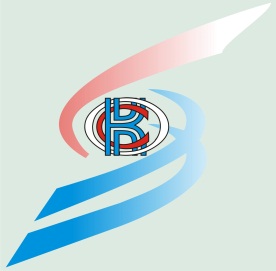 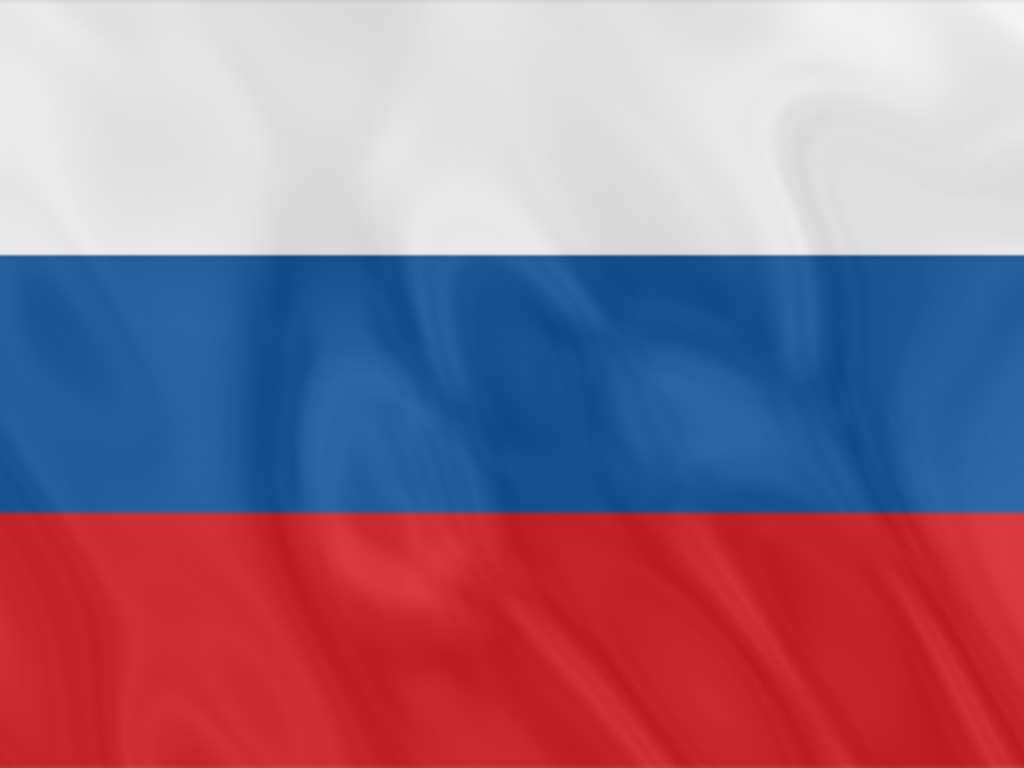 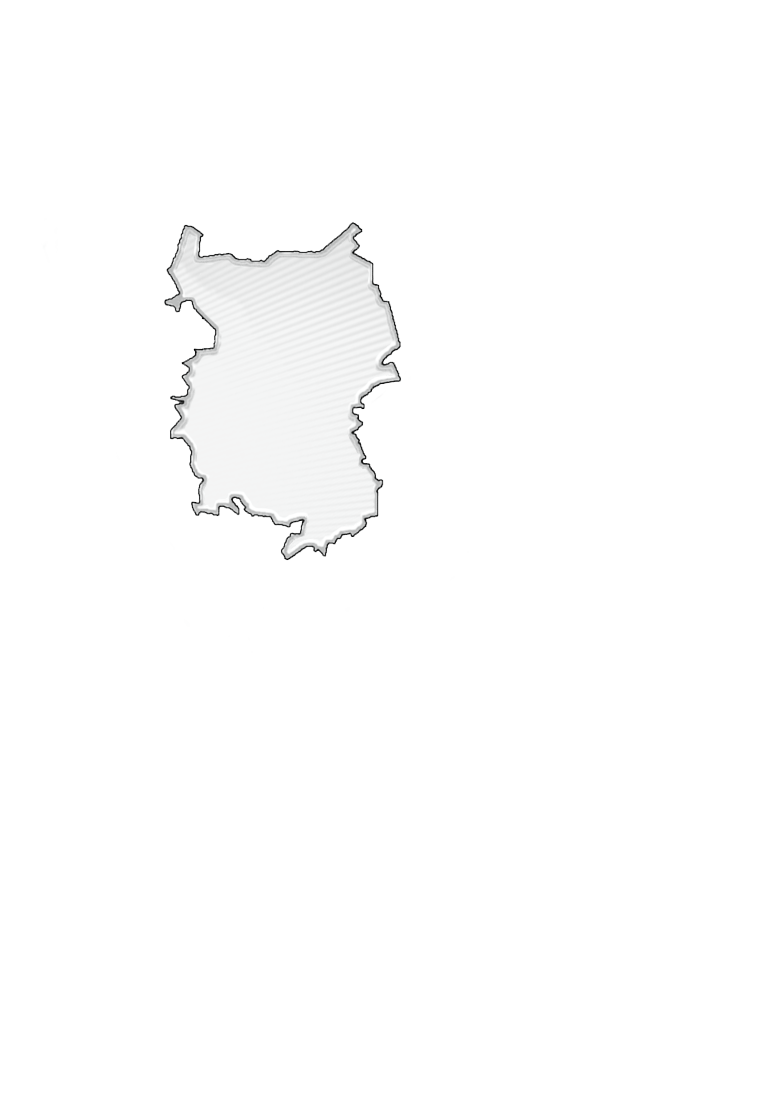 Подготовка издания осуществлялась специалистами Территориального органа Федеральной службы государственной статистики по Омской области.Редакционный Совет:Е.В. Шорина – Председатель редакционного Совета Л.В. Петрова, Н.Д. Фокина,  Е.Н. Олейник, Т.В. Прошутинская, Г.А. Дюбина, Л.Н. Иванова, Н.И. Ильина, С.А. Ладаива, Т.В. Нурманова, Т.В. Опарина, О.Ф. Скворцова, А.В. Цвига, О.Л. Девятирякова.Социально-экономическое положение Омской области за январь-декабрь 2017 года: Докл. / Омскстат. – Омск, 2017. – 58 с.В докладе представлена официальная статистическая информация о социально-экономическом положении Омской области в январе-декабре 2017 
года.Материалы доклада освещают положение основных видов экономической деятельности. Публикуются официальные статистические данные по производству товаров и услуг, строительству, сельскому хозяйству, оптовому и потребительскому рынкам, ценам, финансам, рынку труда, уровню жизни населения, демографической ситуации и другим показателям. Начиная с итогов за январь 2017 года, официальная статистическая информация разрабатывается Росстатом на основе новых версий классификаторов: Общероссийского классификатора видов экономической деятельности – 
ОКВЭД2 и Общероссийского классификатора продукции по видам экономической деятельности – ОКПД2. В состав публикуемых таблиц доклада были внесены соответствующие изменения по видам экономической деятельности и видам продукции.Данные по отдельным показателям, по сравнению с опубликованными ранее, уточнены. Значения данных, обозначенные «…», по отдельным показателям в разделе «Финансы», «Рынки товаров и услуг» не публикуются в целях обеспечения конфиденциальности первичных статистических данных, полученных от организаций, в соответствии с Федеральным законом от 29.11.2007 № 282-ФЗ «Об официальном статистическом учете и системе государственной статистики в Российской Федерации» (ст. 4, п. 5; ст. 9, п. 1). Информация о социально-экономическом положении Омской области c итогами за 2013-2016 годы приведена в статистическом сборнике «Омская область в цифрах», c итогами за 2000, 2014-2016 годы – в статистическом сборнике «Омский областной статистический ежегодник, 2017». Сборники размещены в открытом доступе на официальном Интернет-портале Омскстата.СОКРАЩЕНИЯУсловные обозначения:	-	явление отсутствует;	...	данных не имеется;	0,0	небольшая величина.В отдельных случаях незначительные расхождения итогов от суммы
слагаемых объясняются округлением данных.С О Д Е Р Ж А Н И ЕI. ОСНОВНЫЕ ЭКОНОМИЧЕСКИЕ И СОЦИАЛЬНЫЕ ПОКАЗАТЕЛИ   ОМСКОЙ ОБЛАСТИ	4II. ЭКОНОМИЧЕСКАЯ СИТУАЦИЯ В ОМСКОЙ ОБЛАСТИ	61. Производство товаров и услуг	61.1. Промышленное производство	61.2. Сельское и лесное хозяйство	91.2.1. Сельское хозяйство	91.3. Строительство	121.4. Транспорт	152. Рынки товаров и услуг	162.1. Розничная торговля	162.2. Рестораны, кафе, бары	182.3. Рынок платных услуг населению	192.4. Оптовая торговля	203. Характеристика и демография организаций	214. Цены	234.1. Потребительские цены	234.2. Цены производителей	265. Финансы	305.1. Просроченная кредиторская задолженность организаций	30III. СОЦИАЛЬНАЯ СФЕРА	331. Уровень жизни населения	332. Занятость и безработица	40IV. ДЕМОГРАФИЯ	44Методологический комментарий	46I. ОСНОВНЫЕ ЭКОНОМИЧЕСКИЕ И СОЦИАЛЬНЫЕ ПОКАЗАТЕЛИ 
ОМСКОЙ ОБЛАСТИII. ЭКОНОМИЧЕСКАЯ СИТУАЦИЯ В ОМСКОЙ ОБЛАСТИ1. Производство товаров и услуг1.1. Промышленное производствоИндекс промышленного производства1) в декабре 2017 года по сравнению с соответствующим периодом 2016 года составлял 85,9 процента, в январе-декабре 2017 года – 104,0 процента.Индекс промышленного производстваИндексы производства по видам экономической деятельностиОбъем отгруженных товаров собственного производства, 
выполненных работ и услуг собственными силами
по видам экономической деятельности
(в действующих ценах)1.2. Сельское и лесное хозяйство1.2.1. Сельское хозяйствоРастениеводство1)В 2017 году валовой сбор зерна (в весе после доработки) в хозяйствах всех категорий составил 3468,1 тыс. тонн (106,1% к 2016 году), масличных культур – 210,0 тыс. тонн (135,1%),  картофеля – 741,3 тыс. тонн (120,3%), овощей открытого и закрытого грунта – 272,1 тыс. тонн (112,6%).Валовой сбор и урожайность основных сельскохозяйственных
культур в хозяйствах всех категорийВ структуре производства зерна в хозяйствах всех категорий в 2017 году по сравнению с 2016 годом удельный вес зернобобовых культур увеличился на 0,7 процентных пункта, ржи озимой – на 0,2 процентных пункта, пшеницы – сократился на 0,7 процентных пункта, ячменя – на 0,1 процентных пункта, овса – на 0,1 процентных пункта.Производство зерна по видам культур в хозяйствах всех категорий(тыс. тонн)Равнозначными производителями зерна являлись сельскохозяйственные организации (49,7% объемов области) и крестьянские (фермерские) хозяйства (48,5%). Основная доля масличных культур (63,7%) выращена в сельскохозяйственных организациях, картофеля (81,3%) и овощей (77,2%) – в хозяйствах населения.ЖивотноводствоПоголовье коров в хозяйствах всех категорий на 1 января 2018 года, по расчетам, составляло 158,9 тыс. голов (на уровне 1 января 2017 года), крупного рогатого скота в целом – 379,4 тыс. голов (на 1,6% меньше по сравнению с 1 января 2017 года), свиней – 449,6 тыс. голов (на 13,3%), овец и коз – 223,9 тыс. голов (на 2,1%), птицы – 7603,0 тыс. голов (на 5,8%).В структуре поголовья скота на хозяйства населения приходилось 37,6 процента поголовья крупного рогатого скота, 25,6 процента свиней, 91,2 процента овец и коз (на 1 января 2017 года – 38,3%, 26,0%, 91,5% соответственно).Динамика поголовья скота и птицы в хозяйствах всех категорийВ сельскохозяйственных организациях на 1 января 2018 года по сравнению с 1 января 2017 года поголовье коров уменьшилось на 1,6 процента, крупного рогатого скота в целом – на 2,6 процента, свиней – на 13,3 процента, поголовье птицы увеличилось на 6,9 процента.В январе-декабре 2017 года в хозяйствах всех категорий, по расчетам, произведено скота и птицы на убой (в живом весе) 238,8 тыс. тонн, молока – 626,7 тыс. тонн, яиц – 937,0 млн. штук.Производство основных видов продукции животноводства
в хозяйствах всех категорийВ сельскохозяйственных организациях в январе-декабре 2017 года по сравнению с январем-декабрем 2016 года производство молока увеличилось на 5,3 процента, яиц – на 13,7 процента, производство скота и птицы на убой (в живом весе) уменьшилось на 1,4 процента.Надой молока на одну корову в сельскохозяйственных организациях (без субъектов малого предпринимательства) в январе-декабре 2017 года по предварительным данным составлял 4968 килограммов (в январе-декабре 2016 года – 4534 килограмма), средняя яйценоскость одной курицы-несушки – 311 штук яиц (в январе-декабре 2016 года – 312 штук).В январе-декабре 2017 года по сравнению с январем-декабрем 2016 года в структуре производства скота и птицы на убой (в живом весе) в сельскохозяйственных организациях, по расчетам, отмечалось увеличение удельного веса производства мяса крупного рогатого скота и свиней при снижении доли производства мяса птицы.Производство основных видов скота и птицы на убой 
(в живом весе) в сельскохозяйственных организацияхза январь-декабрьВ сельскохозяйственных организациях обеспеченность скота кормами на 1 января 2018 года в расчете на 1 условную голову скота была ниже на 6,1 процента по сравнению с 1 января 2017 года.Наличие кормов в сельскохозяйственных
организациях (без субъектов малого предпринимательства)1.3. СтроительствоСтроительная деятельность. Объем работ, выполненных по виду экономической деятельности «Строительство»1), в декабре 2017 года составлял 8238,5 млн. рублей или 92,6 процента к соответствующему периоду предыдущего года, 
в январе-декабре 2017 года – 60246,4 млн. рублей или 92,7 процента.Динамика объема работ, выполненных по виду 
экономической деятельности «Строительство»1)Жилищное строительство. Организациями всех форм собственности и индивидуальными застройщиками в январе-декабре 2017 года введено в действие 6678 квартир общей площадью 456,7 тыс. кв. метров. Индивидуальными застройщиками введены в действие 1172 квартиры общей площадью 168,9 тыс. кв. метров. Динамика ввода в действие общей площади жилых домов1.4. ТранспортДинамика грузооборота и пассажирооборота 
автомобильного транспорта
2. Рынки товаров и услуг1)2.1. Розничная торговляОборот розничной торговли в январе-декабре 2017 года составлял 318384,2 млн. рублей, что в сопоставимых ценах на 6,9 процента больше, чем за соответствующий период 2016 года.Динамика оборота розничной торговлиОборот розничной торговли в январе-декабре 2017 года на 98,9 процента формировался торгующими организациями и индивидуальными предпринимателями, осуществляющими деятельность вне рынка, доля розничных рынков и ярмарок соответствовала 1,1 процента (в январе-декабре 2016 года – 99,0% и 1,0% соответственно).Оборот розничной торговли торгующих организаций 
и продажа товаров на розничных рынках и ярмаркахВ январе-декабре 2017 года в структуре оборота розничной торговли удельный вес пищевых продуктов, включая напитки, и табачных изделий составлял 44,4 процента, непродовольственных товаров – 55,6 процента (в январе-декабре 2016 года – 46,4% и 53,6% соответственно).Динамика оборота розничной торговли 
пищевыми продуктами, включая напитки, и табачными изделиями и непродовольственными товарами2.2. Рестораны, кафе, бары1)Оборот общественного питания в декабре 2017 года составлял 1234,3 млн. рублей, что в сопоставимых ценах на 0,6 процента больше, чем в декабре 2016 года и на 0,1 процента меньше, чем в ноябре 2017 года, в январе-декабре 2017 года – 14196,7 млн. рублей (на 1,3% больше).1) Оборот ресторанов, баров, кафе, столовых при предприятиях и учреждениях, а также организаций, осуществляющих поставку продукции общественного питания. 2.3. Рынок платных услуг населению1)Объем платных услуг, оказанных населению Омской области в январе-декабре 2017 года, составлял 93803,6 млн. рублей, что на 1,1 процента больше, чем в январе-декабре 2016 года. Динамика объема платных услуг2.4. Оптовая торговля Оборот оптовой торговли в январе-декабре 2017 года составлял 521263,1 млн. рублей, или 102,9 процента к январю-декабрю 2016 года. На долю субъектов малого предпринимательства приходилось 54,1 процента оборота оптовой торговли.Динамика оборота оптовой торговлиПродолжениеОборот оптовой торговли в январе-декабре 2017 года на 82,0 процента формировался организациями оптовой торговли, оборот которых составлял 427504,7 млн. рублей, или 101,1 процента к январю-декабрю 2016 года. 3. Характеристика и демография организацийУчет организаций в составе Статистического регистра Росстата осуществляется органами государственной статистики по сведениям, предоставляемым территориальными органами ФНС России из Единого государственного реестра юридических лиц (ЕГРЮЛ). В соответствии с постановлением Правительства Российской Федерации от 22.12.2011 № 1092 сведения поступают в органы государственной статистики в течение пяти рабочих дней после их включения в ЕГРЮЛ.Распределение организаций, учтенных в составе 
Статистического регистра Росстата, 
по видам экономической деятельностина 1 января 2018 г.4. ЦеныИндексы цен и тарифов4.1. Потребительские ценыИндекс потребительских цен на товары и услуги в Омской области в декабре 2017 года по сравнению с предыдущим месяцем составил 100,6 процента, в том числе на продовольственные товары – 101,0 процента, непродовольственные товары – 100,4 процента, услуги – 100,2 процента.Индексы потребительских цен и тарифов на товары и услугиБазовый индекс потребительских цен (БИПЦ), исключающий изменения цен на отдельные товары, подверженные влиянию факторов, которые носят административный, а также сезонный характер, в декабре 2017 года составил 100,1 процента (в декабре 2016 г. – 100,3%).Стоимость фиксированного набора потребительских товаров и услуг для межрегиональных сопоставлений покупательной способности населения по Омской области в декабре 2017 года составила 12747,74 рубля и по сравнению с предыдущим месяцем повысилась на 0,3 процента (в декабре 2016 г. – на 0,2%).Средний уровень цен на продовольственные товары в декабре 2017 года повысился на 1,0 процента (в декабре 2016 г. – на 0,3%). Максимальное изменение ценна отдельные продовольственные товарыв декабре 2017 годаСтоимость условного (минимального) набора продуктов питания по Омской области в конце декабря 2017 года составила 3178,39 рубля и по сравнению с предыдущим месяцем повысилась на 1,9 процента (в декабре 2016 г. – на 0,7%).Цены на непродовольственные товары в декабре 2017 года повысились на 0,4 процента (в декабре 2016 г. – на 0,2%).Максимальное изменение ценна отдельные непродовольственные товарыв декабре 2017 годаЦены и тарифы на услуги в декабре 2017 года повысились на 0,2 процента (в декабре 2016 г. – на 0,3%).Максимальное изменение цен (тарифов) на отдельные услугив декабре 2017 годаПродолжениеСредние тарифы на жилищно-коммунальные услугив декабре 2017 года4.2. Цены производителейИндекс цен производителей промышленных товаров в декабре 2017 года относительно предыдущего месяца составил 99,1 процента, в том числе индекс цен на продукцию добычи полезных ископаемых – 114,1 процента, обрабатывающих производств – 99,0 процента, обеспечение электрической энергией, газом и паром; кондиционирование воздуха – 99,6 процента.Изменение цен производителей промышленных товаровИндексы цен производителей промышленных товаров
по видам экономической деятельностиПродолжениеИндекс тарифов на грузовые перевозки в среднем по всем видам транспорта в декабре 2017 года по сравнению с предыдущим месяцем составил 100,0 процента.Индексы тарифов на грузовые перевозки по видам транспорта5. Финансы5.1. Просроченная кредиторская задолженность организаций1)Кредиторская задолженность на конец ноября 2017 года составляла 176177,9 млн. рублей, из нее на просроченную приходилось 7,7 процента 
(на конец ноября 2016 г. – 6,0%, на конец октября 2017 г. – 7,6%).Просроченная кредиторская задолженность
по видам экономической деятельности
на конец ноября 2017 годаIII. СОЦИАЛЬНАЯ СФЕРА1. Уровень жизни населенияОбъем денежных доходов населения в декабре 2017 года, по предварительным данным, составил 62593,8 млн. рублей и вырос по сравнению с декабрем 2016 года на 1,6 процента. На покупку товаров и оплату услуг население израсходовало 41682,3 млн. рублей, что на 5,9 процента больше, чем в декабре 2016 года. На сбережения населением было направлено 7594,3 млн. рублей.Основные показатели, характеризующие уровень жизни населенияРеальные располагаемые денежные доходы (доходы за вычетом обязательных платежей, скорректированные на индекс потребительских цен), по предварительным данным, в декабре 2017 года уменьшились на 0,8 процента, в январе-декабре 2017 года – на 4,4 процента по сравнению с соответствующими периодами предыдущего года.ПродолжениеЗаработная плата. Среднемесячная  номинальная заработная плата, начисленная работникам за январь-ноябрь 2017 года, составляла 29348,2 рубля и по сравнению с соответствующим периодом 2016 года увеличилась на 6,9 процента. Динамика среднемесячной номинальной и реальной 
начисленной заработной платыСреднемесячная номинальная начисленная заработная плата 
по видам экономической деятельности1)Просроченная задолженность по заработной плате в организациях (без субъектов малого предпринимательства) наблюдаемых видов экономической деятельности на 1 января 2018 года составляла 12,5 млн. рублей и уменьшилась по сравнению с 1 января 2017 года на 12,1 млн. рублей (на 49,1%), по сравнению с 1 декабря 2017 года не изменилась. Динамика просроченной задолженности по заработной плате1)Из общей суммы просроченной задолженности по заработной плате на 1 января 2018 года 12,2 млн. рублей (97,1%) приходилось на задолженность, образовавшуюся в 2016 году, 0,4 млн. рублей (2,9%) – в 2015 году и ранее.Просроченная задолженность по заработной плате 
по видам экономической деятельностина 1 января 2018 года2. Занятость и безработица Численность рабочей силы (по итогам выборочного обследования рабочей силы среди населения в возрасте 15 лет и старше) в среднем за октябрь-декабрь 2017 года составляла 1029,2 тыс. человек, в том числе численность занятых – 954,4 тыс. человек, численность безработных – 74,8 тыс. человек. Уровень занятости населения в возрасте 15 лет и старше соответствовал 58,8 процента, уровень безработицы – 7,3 процента.Динамика численности рабочей силы1) 
(в возрасте 15-72 лет)В составе рабочей силы в возрасте 15-72 лет численность занятого населения в октябре-декабре 2017 года уменьшилась по сравнению с соответствующим периодом прошлого года на 8,3 тыс. человек (на 0,9%), численность безработных (по методологии Международной Организации Труда) уменьшилась на 1,3 тыс. человек (на 1,8%).Число замещенных рабочих мест  работниками списочного состава, совместителями и лицами, выполнявшими работы по договорам гражданско-правового характера, в организациях (без субъектов малого предпринимательства), средняя численность работников которых превышала 15 человек, в ноябре 2017 года составляло 412,7тыс. человек и было меньше, чем в ноябре 2016 года на 6,2 тыс. человек, или на 1,5 процента.Число замещенных рабочих мест в организацияхБезработица (по данным Главного управления государственной службы занятости населения Омской области). Численность незанятых граждан, состоявших на учете в государственных учреждениях службы занятости населения в целях поиска подходящей работы, к концу декабря 2017 года составляла 14,2 тыс. человек, из них статус безработного имели 12,7 тыс. человек.Динамика численности не занятых трудовой деятельностью 
граждан, состоявших на учете в государственных учреждениях 
службы занятости населения IV. ДЕМОГРАФИЯВ январе-ноябре 2017 года демографическая ситуация в области характеризовалась следующими данными: Показатели естественного движения населения
в январе-ноябреРаспределение умерших по причинам смерти
в январе-ноябреОбщие итоги миграцииМетодологический комментарийИндекс производства – относительный показатель, характеризующий изменение масштабов производства в сравниваемых периодах. Различают индивидуальные и сводные индексы производства. Индивидуальные индексы отражают изменение выпуска одного продукта и исчисляются как отношение объемов производства данного вида продукта в натурально-вещественном выражении в сравниваемых периодах. Сводный индекс производства характеризует совокупные изменения производства всех видов продукции и отражает изменение создаваемой в процессе производства стоимости в результате изменения только физического объема производимой продукции. Для исчисления сводного индекса производства индивидуальные индексы по конкретным видам продукции поэтапно агрегируются в индексы по видам деятельности, подгруппам, группам, подклассам, классам, подразделам и разделам ОКВЭД2.Индекс промышленного производства – агрегированный индекс производства по видам деятельности «Добыча полезных ископаемых», «Обрабатывающие производства», «Обеспечение электрической энергией, газом и паром; кондиционирование воздуха», «Водоснабжение; водоотведение, организация сбора и утилизации отходов, деятельность по ликвидации загрязнений» исчисляется на основе данных о динамике производства важнейших товаров-представителей (в натуральном или стоимостном выражении). В качестве весов используется структура валовой добавленной стоимости по видам экономической деятельности 2010 базисного года.Объем отгруженных товаров собственного производства, выполненных работ и услуг собственными силами – стоимость отгруженных или отпущенных в порядке продажи, а также прямого обмена (по договору мены) всех товаров собственного производства, работ и услуг, выполненных (оказанных) собственными силами. Объем отгруженных товаров представляет собой стоимость товаров, которые произведены данным юридическим лицом и фактически отгружены (переданы) в отчетном периоде на сторону (другим юридическим и физическим лицам), включая товары, сданные по акту заказчику на месте, независимо от того, поступили деньги на счет продавца или нет.Объем работ и услуг, выполненных собственными силами, представляет собой стоимость работ и услуг, оказанных (выполненных) организацией другим юридическим и физическим лицам.Данные приводятся в фактических отпускных ценах без налога на добавленную стоимость, акцизов и аналогичных обязательных платежей. Группировки по видам деятельности представляют собой совокупность соответствующих фактических видов деятельности, осуществляемых организациями, независимо от их основного вида деятельности. В категории «сельскохозяйственные организации» показаны данные по хозяйственным товариществам и обществам с ограниченной или дополнительной ответственностью, закрытым и открытым акционерным обществам, производственным кооперативам, унитарным предприятиям, подсобным хозяйствамнесельскохозяйственных организаций и учреждений.К хозяйствам населения относятся личные подсобные и другие индивидуальные хозяйства граждан в сельских и городских поселениях, имеющих земельные участки в садоводческих, огороднических и дачных некоммерческих объединениях.Личное подсобное хозяйство – форма непредпринимательской деятельности по производству и переработке сельскохозяйственной продукции, осуществляемой личным трудом гражданина и членов его семьи в целях удовлетворения личных потребностей на земельном участке, предоставленном или приобретенном для ведения личного подсобного хозяйства. Землепользование хозяйств может состоять из приусадебных и полевых участков.Садоводческое, огородническое или дачное некоммерческое объединение граждан – некоммерческая организация, учрежденная гражданами на добровольческих началах для содействия ее членам в решении общих социально-хозяйственных задач ведения садоводства, огородничества и дачного хозяйства.Крестьянское (фермерское) хозяйство – самостоятельный хозяйствующий субъект, созданный семьей или отдельным гражданином, осуществляющий производство, переработку, хранение и реализацию сельскохозяйственной продукции на основе использования имущества, земельных и других природных ресурсов, находящихся в его частной собственности, пожизненно наследуемом владении или аренде.Индивидуальный предприниматель по сельскохозяйственной деятельности – гражданин (физическое лицо), занимающийся предпринимательской деятельностью, прошедший государственную регистрацию в качестве индивидуального предпринимателя (статья 23 Гражданского Кодекса Российской Федерации) и заявивший в Свидетельстве о государственной регистрации виды деятельности, отнесенные (согласно ОКВЭД) к сельскому хозяйству.Валовой сбор сельскохозяйственных культур включает в себя объем собранной продукции как с основных, так и с повторных и междурядных посевов в сельскохозяйственных организациях, крестьянских (фермерских) хозяйствах, у индивидуальных предпринимателей и в хозяйствах населения.Урожайность сельскохозяйственных культур характеризует средний сбор сельскохозяйственной продукции с единицы убранной площади.Данные о поголовье скота, производстве и реализации основных сельскохозяйственных продуктов по всем сельхозпроизводителям определяются: по сельскохозяйственным организациям – на основании сведений форм федерального статистического наблюдения (по субъектам малого предпринимательства – с применением выборочного метода наблюдения); по хозяйствам населения, крестьянским (фермерским) хозяйствам и индивидуальным предпринимателям - по материалам выборочных обследований.Поголовье скота и птицы включает поголовье всех возрастных групп соответствующего вида сельскохозяйственных животных.Производство cкота и птицы на убой (в живом весе) – показатель, характеризующий результат использования скота и птицы для забоя на мясо. Общий объем производства скота и птицы на убой включает как проданные скот и птицу, подлежащие забою, так и забитые в сельскохозяйственных организациях, крестьянских (фермерских) хозяйствах, у индивидуальных предпринимателей и в хозяйствах населения.Производство молока характеризуется фактически надоенным сырым коровьим, козьим и кобыльим молоком, независимо от того, было ли оно реализовано или потреблено в хозяйстве на выпойку молодняка. Молоко, высосанное молодняком при подсосном его содержании, в продукцию не включается и не учитывается при определении средних удоев.При расчете среднего годового надоя молока на одну корову производство молока, полученного от коров молочного стада, делится на их среднее поголовье.Производство яиц включает их сбор от всех видов сельскохозяйственной птицы, в том числе и яйца, пошедшие на воспроизводство птицы (инкубация и др.).Объем работ, выполненных по виду деятельности «строительство» – это работы, выполненные организациями собственными силами по виду деятельности «строительство» на основании договоров и (или) контрактов, заключаемых с заказчиками. В стоимость этих работ включаются работы по строительству новых объектов, капитальному и текущему ремонту, реконструкции, модернизации жилых и нежилых зданий и инженерных сооружений. Данные приводятся с учетом объемов, выполненных субъектами малого предпринимательства, организациями министерств и ведомств, имеющих воинские подразделения, и объемов скрытой и неформальной деятельности в строительстве.Общая площадь жилых домов состоит из жилой площади и площади подсобных (вспомогательных) помещений в квартирных домах и общежитиях постоянного типа, в домах для инвалидов и престарелых, спальных помещений детских домов и школ-интернатов. К площадям подсобных (вспомогательных) помещений квартир относится площадь кухонь, внутриквартирных коридоров, ванных, душевых, туалетов, кладовых, встроенных шкафов, а также отапливаемых и пригодных для проживания мансард, мезонинов, веранд и террас. В общежитиях к подсобным (вспомогательным) помещениям также относятся помещения культурно-бытового назначения и медицинского обслуживания. Площадь лоджий, балконов, холодных веранд, террас, кладовых включается в общую площадь с установленными понижающими коэффициентами.В данные об общем числе построенных квартир включены квартиры в жилых домах квартирного и гостиничного типа и общежитиях, построенных в городских поселениях и сельской местности организациями всех форм собственности и индивидуальными застройщиками. Грузооборот автомобильного транспорта – объем работы автомобильного транспорта по перевозкам грузов. Единицей измерения является тонно-километр. Определяется умножением веса перевезенного груза (включая груз, перевезенный на автоприцепах) за каждую ездку в тоннах на расстояние ездки в километрах с последующим суммированием произведений по всем ездкам. Пассажирооборот автомобильного транспорта – объем работы автомобильного транспорта по перевозкам пассажиров. Единицей измерения является пассажиро-километр. Определяется суммированием произведений количества пассажиров по каждой позиции перевозки на расстояние перевозки.Оборот розничной торговли – выручка от продажи товаров населению для личного потребления или использования в домашнем хозяйстве за наличный расчет или оплаченных по кредитным карточкам, расчетным чекам банков, по перечислениям со счетов вкладчиков, по поручению физического лица без открытия счета, посредством  платежных карт (электронных денег).Стоимость товаров, проданных (отпущенных) отдельным категориям населения со скидкой, или полностью оплаченных органами социальной защиты, включается в оборот розничной торговли в полном объеме. В оборот розничной торговли не включается стоимость товаров, проданных (отпущенных) из розничной торговой сети юридическим лицам (в том числе организациям социальной сферы, спецпотребителям и т.п.) и индивидуальным предпринимателям, и оборот общественного питания.Под торговой сетью, в соответствии с п. 8 статьи 2 Федерального закона от 28 декабря 2009 г. № 381-ФЗ «Об основах государственного регулирования торговой деятельности в Российской Федерации», понимается совокупность двух и более торговых объектов, которые находятся под общим управлением, или совокупность двух и более торговых объектов, которые используются под единым коммерческим обозначением или иным средством индивидуализации. Информация по розничным торговым сетям формируется на основе их перечня, составленного органами государственной власти субъектов Российской Федерации.Информация о качестве товаров, поступивших на потребительский рынок приводится на основании материалов о результатах контрольно-надзорных мероприятий, проводимых органами Роспотребнадзора. Объектами контроля являются юридические лица и индивидуальные предприниматели, осуществляющие торговую деятельность без образования юридического лица, реализующие товары в предприятиях розничной торговли, кроме рынков.Оборот общественного питания – выручка от продажи собственной кулинарной продукции и покупных товаров без кулинарной обработки населению для потребления, главным образом, на месте, а также организациям и индивидуальным предпринимателям для организации питания различных контингентов населения.В оборот общественного питания включается стоимость кулинарной продукции и покупных товаров, отпущенных: работникам организаций с последующим удержанием из заработной платы; на дом по заказам населению; на рабочие места по заказам организаций и индивидуальных предпринимателей; транспортным организациям в пути следования сухопутного, воздушного, водного транспорта; для обслуживания приемов, банкетов и т. п.; организациями общественного питания организациям социальной сферы (школам, больницам, санаториям, домам престарелых и т.п.) в объеме фактической стоимости питания; по абонементам, талонам и т. п. в объеме фактической стоимости питания; стоимость питания в учебных учреждениях, в том числе представляемого для отдельных категорий учащихся на льготной основе за счет средств бюджета, включается в объеме фактической стоимости питания.Оборот розничной торговли (оборот общественного питания) включает данные как по организациям, для которых эта деятельность является основной, так и по организациям других видов деятельности, осуществляющим продажу населению товаров (кулинарной продукции) через собственные торговые заведения (заведения общественного питания) или с оплатой через свою кассу. Оборот розничной торговли также включает стоимость товаров, проданных населению индивидуальными предпринимателями и физическими лицами на розничных рынках и ярмарках.Оборот розничной торговли (оборот общественного питания) формируется по данным сплошного федерального статистического наблюдения за организациями, не относящимися к субъектам малого предпринимательства, которые проводятся с месячной периодичностью, ежеквартальных выборочных обследований малых предприятий розничной торговли (за исключением микропредприятий), розничных рынков, а также ежегодных выборочных обследований индивидуальных предпринимателей и микропредприятий с распространением полученных данных на генеральную совокупность объектов наблюдения.Оборот розничной торговли (общественного питания) приводится в фактических продажных ценах, включающих наценку, налог на добавленную стоимость и аналогичные обязательные платежи.Динамику оборота розничной торговли (общественного питания) характеризует индекс физического объема, который определяется путем сопоставления величины оборота в сравниваемых периодах в сопоставимых ценах.В соответствии с требованиями системы национальных счетов оборот розничной торговли и общественного питания организаций досчитываются на объемы деятельности, не наблюдаемой прямыми статистическими методами.Объем платных услуг населению отражает объем потребления гражданами различных видов услуг, оказанных им за плату. Он представляет собой денежный эквивалент объема услуг, оказанных резидентами российской экономики (юридическими лицами и гражданами, занимающимися предпринимательской деятельностью без образования юридического лица) гражданам Российской Федерации, а также гражданам других государств (нерезидентам), потребляющим те или иные услуги на территории Российской Федерации.Этот показатель формируется в соответствии с методологией формирования официальной статистической информации об объеме платных услуг населению, утвержденной приказом Росстата от 26.06.2013 № 234 и введенной в действие с 1 января 2014 года, на основании данных форм федерального статистического наблюдения и оценки ненаблюдаемой деятельности на рынке услуг.Оборот оптовой торговли – стоимость отгруженных товаров, приобретенных ранее на стороне в целях перепродажи юридическим лицам и индивидуальным предпринимателям для профессионального использования (переработки или дальнейшей продажи). Оборот оптовой торговли приводится в фактических продажных ценах, включающих торговую наценку, налог на добавленную стоимость, акциз, экспортную пошлину, таможенные сборы и аналогичные обязательные платежи. Сумма вознаграждения комиссионеров (поверенных, агентов) отражается по фактической стоимости, включая НДС.Оборот оптовой торговли включает данные по организациям с основным видом экономической деятельности «оптовая торговля, включая торговлю через агентов, кроме торговли автотранспортными средствами и мотоциклами» и по организациям других видов деятельности, осуществляющих оптовую торговлю.Оборот оптовой торговли формируется по данным сплошного федерального статистического наблюдения за организациями (предприятиями), не относящимися к субъектам малого предпринимательства, выборочного обследования малых предприятий оптовой торговли (кроме микропредприятий), которые проводятся с месячной периодичностью, ежеквартальных выборочных обследований малых предприятий всех видов деятельности (кроме микропредприятий), а также ежегодных выборочных обследований микропредприятий и индивидуальных предпринимателей с распространением полученных по выборочным обследованиям данных на генеральную совокупность объектов наблюдения. Микропредприятия – малые предприятия со средней численностью работников до 15 человек включительно и предельной выручкой от реализации товаров (работ, услуг) за предыдущий год (без НДС) – до 120 млн. рублей.Кроме того, в соответствии с требованиями системы национальных счетов оборот оптовой торговли досчитывается на объемы скрытой деятельности.Объемы оборота оптовой торговли ежеквартально уточняются по результатам выборочного обследования малых организаций.Статистический регистр Росстата – представляет собой генеральную совокупность объектов федерального статистического наблюдения, в которую включены юридические лица и индивидуальные предприниматели, прошедшие государственную регистрацию на территории Российской Федерации, организации, созданные в установленном законодательством Российской Федерации порядке, другие типы единиц, являющиеся объектами федерального статистического наблюдения. Юридическое лицо – организация, которая имеет обособленное имущество и отвечает им по своим обязательствам, может от своего имени приобретать и осуществлять гражданские права и нести гражданские обязанности, быть истцом и ответчиком в суде.Экономическая деятельность имеет место тогда, когда ресурсы (оборудование, рабочая сила, технологии, сырье, материалы, энергия, информационные ресурсы) объединяются в производственный процесс, имеющий целью производство продукции (оказание услуг). Экономическая деятельность характеризуется затратами на производство, процессом производства и выпуском продукции (оказанием услуг).Распределение учтенных в Статистическом регистре Росстата осуществляется по приоритетному виду экономической деятельности, заявленному хозяйствующим субъектом при обращении в регистрирующий орган.Индекс потребительских цен на товары и услуги характеризует изменение во времени общего уровня цен на товары и услуги, приобретаемые населением для непроизводственного потребления. Он измеряет отношение стоимости фиксированного набора товаров и услуг в текущем периоде к его стоимости в базисном периоде.Расчет индекса потребительских цен производится ежемесячно на базе статистических данных, полученных в результате наблюдения за уровнем и динамикой цен в регионе по выборочной сети организаций торговли и услуг всех форм собственности, а также в местах реализации товаров и предоставления услуг физическими лицами. В набор товаров и услуг, разработанный для наблюдения за ценами, репрезентативно включено 504 товара (услуги) - представителей. Отбор товаров и услуг произведен с учетом их относительной важности для потребления населением, представительности с точки зрения отражения динамики цен на однородные товары, устойчивого наличия их в продаже.Стоимость фиксированного набора потребительских товаров и услуг для межрегиональных сопоставлений покупательной способности исчисляется на основе единых объемов потребления, средних цен по России и ее субъектам. Состав набора утверждается правовым актом Росстата и размещается на его официальном сайте. В состав набора включены 83 наименования товаров и услуг, в том числе 30 видов продовольственных товаров, 41 вид непродовольственных товаров и 12 видов услуг. Данные о стоимости набора приведены в расчете на одного человека в месяц.Стоимость условного (минимального) набора продуктов питания отражает межрегиональную дифференциацию уровней потребительских цен на продукты питания, входящие в него. Рассчитывается на основе единых, установленных в целом по Российской Федерации, условных объемов потребления продуктов питания и средних потребительских цен на них по субъектам Российской Федерации. В состав минимального набора продуктов питания включено 33 наименования продовольственных товаров. Данные о стоимости набора приведены в расчете на одного человека в месяц.Базовый индекс потребительских цен (БИПЦ) рассчитывается на основании набора потребительских товаров и услуг, используемого для расчета сводного индекса потребительских цен, за исключением отдельных товарных групп и видов товаров и услуг, цены на которые в основной массе регулируются на федеральном и региональном уровнях, а также в значительной степени подвержены воздействию сезонного фактора.Индекс цен производителей промышленных товаров рассчитывается на основе зарегистрированных цен на товары (услуги) – представители в базовых организациях по видам экономической деятельности. Цены производителей представляют собой фактически сложившиеся на момент регистрации цены на произведенные в отчетном периоде товары (оказанные услуги), предназначенные для реализации на внутрироссийский рынок и на экспорт (без косвенных товарных налогов – налога на добавленную стоимость, акциза и других налогов не входящих в себестоимость, без стоимости транспортировки до потребителя).Рассчитанные по товарам (услугам) – представителям индексы цен производителей последовательно агрегируются в индексы цен соответствующих видов, групп, классов, разделов экономической деятельности. В качестве весов используются данные об объеме производства в стоимостном выражении за базисный период.Индекс цен производителей сельскохозяйственной продукции исчисляется на основании регистрации в отобранных для наблюдения сельскохозяйственных организациях цен на основные виды товаров-представителей, реализуемых заготовительным, перерабатывающим организациям, на рынке, через собственную торговую сеть, населению непосредственно с транспортных средств, на ярмарках, биржах, аукционах, организациям, коммерческим структурам и т.п. Цены производителей сельскохозяйственной продукции приводятся с учетом надбавок и скидок за качество реализованной продукции без расходов на транспортировку, экспедирование, погрузку и разгрузку продукции, а также без налога на добавленную стоимость.Сводный индекс цен на продукцию (затраты, услуги) инвестиционного назначения рассчитывается как агрегированный показатель из индексов цен производителей на строительную продукцию, приобретения машин и оборудования инвестиционного назначения и на прочую продукцию (затраты, услуги) инвестиционного назначения, взвешенных по доле этих элементов в общем объеме инвестиций в основной капитал.Индекс цен производителей на строительную продукцию формируется из индексов цен на строительно-монтажные работы и на прочие затраты, включенные в сводный сметный расчет строительства, взвешенных по доле этих элементов в общем объеме инвестиций в жилища, здания и сооружения. Расчет индекса цен на строительно-монтажные работы проводится на основе данных формы отчетности о ценах на материалы, детали и конструкции, приобретенные базовыми подрядными организациями, а также на базе технологических моделей, разработанных по видам экономической деятельности с учетом территориальных особенностей строительства.Индексы тарифов на грузовые перевозки характеризуют изменение фактически действующих тарифов на грузовые перевозки за отчетный период без учета изменения за этот период структуры перевезенных грузов по разнообразным признакам: по виду и размеру отправки груза, скорости доставки, расстоянию перевозки, территории перевозки, типу подвижного состава, степени использования его грузоподъемности и др.Сводный индекс тарифов на грузовые перевозки всеми видами транспорта рассчитывается исходя из индексов тарифов на перевозку грузов отдельными видами транспорта (трубопроводным, внутренним водным, автомобильным), взвешенных на объемы доходов от перевозки грузов соответствующими видами транспорта за базисный период. По каждому виду транспорта регистрируются тарифы на услуги-представители. За услугу-представитель принимается перевозка одной тонны массового груза определенным видом транспорта на фиксированное расстояние. Регистрация тарифов осуществляется в выборочной совокупности транспортных организаций.Кредиторская задолженность – задолженность по расчетам с поставщиками и подрядчиками за поступившие материальные ценности, выполненные работы и оказанные услуги, в том числе задолженность, обеспеченная векселями выданными; задолженность по расчетам с дочерними и зависимыми обществами по всем видам операций; с рабочими и служащими по оплате труда, представляющая собой начисленные, но не выплаченные суммы оплаты труда; задолженность по отчислениям на государственное социальное страхование, пенсионное обеспечение и медицинское страхование работников организации, задолженность по всем видам платежей в бюджет и внебюджетные фонды; задолженность организации по платежам по обязательному и добровольному страхованию имущества и работников организации и другим видам страхования, в которых организация является страхователем; авансы полученные, включающие сумму полученных авансов от сторонних организаций по предстоящим расчетам по заключенным договорам, а также штрафы, пени и неустойки, признанные организацией или по которым получены решения суда (арбитражного суда) или другого органа, имеющего в соответствии с законодательством Российской Федерации право на принятие решения об их взыскании, и отнесенные на финансовые результаты организации, непогашенные суммы заемных средств, подлежащие погашению в соответствии с договорами.Просроченная задолженность – задолженность, не погашенная в сроки, установленные договором.Располагаемые денежные доходы – денежные доходы за вычетом обязательных платежей и взносов.Реальные располагаемые денежные доходы населения определяются исходя из денежных доходов текущего периода за минусом обязательных платежей и взносов, скорректированных на индекс потребительских цен. Среднедушевые денежные доходы исчисляются делением общей суммы денежных доходов за отчетный период на численность населения. Среднемесячная номинальная начисленная  заработная плата работников – величина заработной платы с учетом налогов и других удержаний в соответствии с законодательством Российской Федерации, выраженная в денежных единицах.Среднемесячная номинальная начисленная заработная плата работников в целом по России и субъектам Российской Федерации рассчитывается делением фонда начисленной заработной платы работников списочного и несписочного состава, а также внешних совместителей на среднесписочную численность работников и на количество месяцев в отчетном периоде.Среднемесячная номинальная начисленная заработная плата работников по видам экономической деятельности рассчитывается делением фонда начисленной заработной платы работников списочного состава и внешних совместителей на среднесписочную численность работников и на количество месяцев в отчетном периоде.Реальная начисленная заработная плата характеризует покупательную способность заработной платы в отчетном периоде в связи с изменением цен на потребительские товары и услуги по сравнению с базисным периодом. Для этого рассчитывается индекс реальной начисленной заработной платы путем деления индекса номинальной начисленной заработной платы на индекс потребительских цен за один и тот же временной период.Просроченной задолженностью по заработной плате считаются фактически начисленные работникам суммы заработной платы, но не выплаченные в срок, установленный коллективным договором или договором на расчетно-кассовое обслуживание, заключенным с банком, включая переходящие остатки задолженности, не погашенные на отчетную дату (с учетом налогов и других удержаний в соответствии с законодательством Российской Федерации). Число дней задержки считается со следующего дня после истечения этого срока. В сумму просроченной задолженности по заработной плате не включается задолженность, приходящиеся на внутримесячные даты (аванс). В эту сумму не включается также сумма задолженности за какой-либо период времени по налогу на доходы физических лиц, если задолженность организации по заработной плате перед работниками ликвидирована.Просроченная задолженность по заработной плате из-за несвоевременного получения денежных средств из бюджетов всех уровней – задолженность по заработной плате работникам коммерческих и некоммерческих организаций независимо от статей бюджетного финансирования, включая суммы, приходящиеся на оплату труда работникам за выполнение государственных заказов, целевых производственных программ. Рабочая сила – лица в возрасте 15 лет и старше, которые в рассматриваемый период (обследуемую неделю) считаются занятыми или безработными.Занятые – лица в возрасте 15 лет и старше, которые в рассматриваемый период (обследуемую неделю) выполняли любую деятельность (хотя бы один час в неделю), связанную с производством товаров или оказанием услуг за плату или прибыль. В численность занятых включаются также лица, временно, отсутствовавшие на рабочем месте в течение короткого промежутка времени и сохранившие связь с рабочим местом во время отсутствия.К безработным (в соответствии со стандартами Международной Организации Труда - МОТ) относятся лица в возрасте 15 лет и старше, которые в рассматриваемый период удовлетворяли одновременно следующим критериям:не имели работы (доходного занятия); занимались поиском работы в течение четырех недель, предшествующих обследуемой неделе, используя при этом любые способы поиска работы; были готовы приступить к работе в течение обследуемой недели. К безработным относятся также лица, которые в рассматриваемый период не имели работы, но договорились о сроке начала работы (в течение двух недель после обследуемой недели) и не продолжали дальнейшего ее поиска; не имели работы, были готовы приступить, но не искали работу, так как ожидали ответа от администрации или работодателя на сделанное ранее обращение. При этом период ожидания ответа не должен превышать один месяц.Обучающиеся в образовательных учреждениях, пенсионеры и инвалиды учитывались в качестве безработных, если они не имели работы, занимались поиском работы и были готовы приступить к ней.Уровень занятости – отношение численности занятого населения определенной возрастной группы к общей численности населения соответствующей возрастной группы, рассчитанное в процентах.Уровень безработицы - отношение численности безработных к численности рабочей силы, рассчитанное в процентах. Информация о численности рабочей силы, занятых и общей численности безработных (применительно к стандартам МОТ) подготавливается по материалам выборочных обследований рабочей силы. Обследование проводится с ежемесячной периодичностью на основе выборочного метода наблюдения с последующим распространением итогов на всю численность населения обследуемого возраста. В целях повышения репрезентативности данных о численности и составе рабочей силе показатели занятости и безработицы по субъектам Российской Федерации формируются в среднем за три последних месяца.Безработные, зарегистрированные в государственных учреждениях службы занятости населения, - трудоспособные граждане, не имеющие работы и заработка (трудового дохода), проживающие на территории Российской Федерации, зарегистрированные в государственных учреждениях службы занятости населения по месту жительства в целях поиска подходящей работы, ищущие работу и готовые приступить к ней.Число замещенных рабочих мест определяется суммированием среднесписочной численности работников, средней численности внешних совместителей и средней численности работников, выполнявших работы по договорам гражданско-правового характера. В случае если работник работал в нескольких организациях и, следовательно, имел несколько рабочих мест, то он будет учтен столько раз, сколько рабочих мест он имел. Число замещенных рабочих мест определяется без учета внутреннего совместительства.Среднесписочная численность работников за месяц исчисляется путем суммирования списочной численности работников за каждый календарный день месяца, т.е. с 1 по 30 или 31 число (для февраля – по 28 или 29 число), включая праздничные (нерабочие) и выходные дни, и деления полученной суммы на число календарных дней месяца.Расчет среднесписочной численности работников производится на основании ежедневного учета списочной численности работников, которая должна уточняться в соответствии с приказами о приеме, переводе работников на другую работу и прекращении трудового договора (контракта).При определении среднесписочной численности работников некоторые работники списочной численности не включаются в среднесписочную численность. К таким работникам относятся:женщины, находившиеся в отпусках по беременности и родам, лица, находившиеся в отпусках в связи с усыновлением новорожденного ребенка непосредственно из родильного дома, а также в дополнительном отпуске по уходу за ребенком;работники, обучающиеся в образовательных учреждениях и находившиеся в дополнительном отпуске без сохранения заработной платы, а также поступающие в образовательные учреждения, находившиеся в отпуске без сохранения заработной платы для сдачи вступительных экзаменов, в соответствии с законодательством Российской Федерации.В разделе демография приведены данные о рождаемости, смертности, браках, разводах, а также о миграционных процессах.Сведения о рождениях, смертях, браках, разводах основаны на разработке статистических данных, содержащихся в формах федерального статистического наблюдения № 1-РОД «Сведения о родившихся», № 1-У «Сведения об умерших», № БР «Сведения о числе зарегистрированных браков», № РЗ «Сведения о зарегистрированных разводах». Сведения представляются органами записи актов гражданского состояния (ЗАГС) ежемесячно. В числе родившихся учитываются только родившиеся живыми.Естественный прирост (убыль) населения – абсолютная величина разности между числами родившихся и умерших за определенный промежуток времени. Его величина может быть как положительной, так и отрицательной. Общие коэффициенты рождаемости и смертности рассчитываются как отношение соответственно числа родившихся живыми и числа умерших за период к средней численности населения. Исчисляются в промилле (на 1000 человек населения).Коэффициент естественного прироста (убыли) получен как разность общих коэффициентов рождаемости и смертности. Исчисляется в промилле.Коэффициент младенческой смертности исчисляется как сумма двух составляющих, первая из которых – отношение числа умерших в возрасте до одного года из поколения родившихся в том году, для которого исчисляется коэффициент, к общему числу родившихся в том же году; а вторая – отношение числа умерших в возрасте до одного года из поколения родившихся в предыдущем году, к общему числу родившихся в предыдущем году. Исчисляется в промилле (на 1000 родившихся живыми).Источником информации о причинах смерти являются записи в медицинских свидетельствах о смерти, составляемых врачом относительно заболевания, несчастного случая, убийства, самоубийства и другого внешнего воздействия, послуживших причиной смерти. Разработка данных по причинам смерти производится в соответствии с Международной статистической классификацией болезней и проблем, связанных со здоровьем, Х пересмотра.Общие коэффициенты брачности и разводимости вычисляются как отношение соответственно числа заключенных и расторгнутых браков за период к средней численности населения. Исчисляются в промилле (на 1000 человек населения).Данные о миграции населения получены в результате разработки поступающих от территориальных органов Управления по вопросам миграции УМВД России по Омской области первичных документов статистического учета прибытия и выбытия (форма № 12П, форма № 12В), которые составляются при регистрации или снятии с регистрационного учета населения по месту жительства и по месту пребывания на срок 9 месяцев и более.Формирование числа выбывших осуществляется автоматически в процессе электронной обработки данных о миграции населения при перемещениях в пределах Российской Федерации, а также по истечении срока пребывания у мигрантов независимо от места прежнего жительства.Миграционный прирост рассчитывается как разность чисел прибывших и выбывших.Общий объем миграции определяется как сумма числа прибывших (прибытий) и числа выбывших (выбытий).Коэффициенты миграции вычисляются аналогично коэффициентам естественного движения населения.СОЦИАЛЬНО - ЭКОНОМИЧЕСКОЕ ПОЛОЖЕНИЕ ОМСКОЙ ОБЛАСТИ ЗА ЯНВАРЬ-ДЕКАБРЬ 2017 ГОДАДокладОтветственный за выпуск:Н.И. ИльинаКомпьютерная верстка ОмскстатаО.Л. ДевятиряковаПри использовании информации ссылка 
на данный источник обязательна.Перепечатке и размножению не подлежит.В соответствии с законодательством Российской Федерации исключительные права на настоящее издание принадлежат Омскстату.----------------------------------------------------- га –гектаркв. метр –квадратный метр ц – центнертыс. –тысяча, тысячи (после цифрового обозначения) т-км –тонно-километрмлн. –миллион (после цифрового обозначения) пасс.-км –пассажиро-километрДекабрь
2017 г.Декабрь
2017 г.
в % к
декабрю
2016 г.Январь-декабрь
2017 г.Январь-декабрь
2017 г.
в % к
 январю-декабрю
2016 г.Справочноянварь-
декабрь
2016 г.
в % к 
январю- декабрю
2015 г.А12345Индекс промышленного 
производства1)-85,9-104,097,1Отгружено товаров собственного производства, выполнено 
работ и услуг собственными силами по видам деятельности, млн. рублей Добыча полезных ископаемых331109,6335597,4-Обрабатывающие 
производства6172885,9775082109,3-Обеспечение электрической энергией, газом и паром; 
кондиционирование воздуха6267103,150746102,8-Водоснабжение; водоотведение, организация сбора и 
утилизации отходов, 
деятельность по ликвидации загрязнений717110,77942101,9-Объем работ, выполненных по виду деятельности «Строительство», млн. рублей2)8238,592,660246,492,793,1Ввод в действие жилых домов, 
тыс. кв. метров общей площади69,849,1456,759,198,4Производство продукции животноводства в хозяйствах всех категорий, тыс. тоннскот и птица на убой 
(в живом весе)27,092,5238,895,7101,8молоко37,0104,8626,799,190,0яйца, млн. штук70,7104,0937,0109,7100,2Коммерческий грузооборот 
автомобильного транспорта, тыс. т-км3)26311,4121,3321146,5111,578,7Оборот розничной торговли, 
млн. рублей30523,8104,5318384,2106,990,2Объем платных услуг населению, млн. рублей8863,5101,793803,6101,198,2Внешнеторговый оборот 
за январь-сентябрь 2017 г., 
млн. долларов США4)……694,9…53,76)  в том числе:  экспорт товаров……432,4149,55)50,36)  импорт товаров……262,5142,35)60,06)ПродолжениеПродолжениеПродолжениеПродолжениеПродолжениеПродолжениеА12345Индекс потребительских цен на товары и услуги, %100,67)101,4--104,58)Индекс цен производителей промышленных товаров, %9) 99,17)113,2--107,68)Среднесписочная численность работников организаций, 
тыс. человек (ноябрь, январь-ноябрь соответственно)548,998,910)553,299,111)97,512)Общая численность безработных (в возрасте 15-72 лет), тыс. человек74,813)98,214)72,295,4105,5Численность безработных граждан, зарегистрированных в 
государственных учреждениях службы занятости населения, тыс. человек12,715)97,916)12,617)98,1103,7Реальные располагаемые денежные доходы населения, %18)-99,2-95,691,9Среднемесячная начисленная
заработная плата (ноябрь, январь-ноябрь соответственно)номинальная, рублей30914,3110,310)29348,2106,911)105,212)реальная, % -109,110)-104,011)99,212)1) По видам экономической деятельности «Добыча полезных ископаемых», «Обрабатывающие производства», «Обеспечение электрической энергией, газом и паром; кондиционирование воздуха», «Водоснабжение; водоотведение, организация сбора и утилизации отходов, деятельность по ликвидации загрязнений».2) Включая объем работ, не наблюдаемых прямыми статистическими методами. 3) По организациям (без субъектов малого предпринимательства), средняя численность работников которых превышала 15 человек.4) По данным Федеральной таможенной службы на 27.11.2017 г. с учетом взаимной торговли со странами Евразийского экономического союза (ЕАЭС).5) Январь-сентябрь 2017 года в процентах к январю-сентябрю 2016 года.6) Январь-сентябрь 2016 года в процентах к январю-сентябрю 2015 года.7) Декабрь 2017 года в процентах к ноябрю 2017 года.8) Декабрь 2016 года в процентах к декабрю 2015 года.9) Индекс цен производителей промышленных товаров, реализуемых на внутрироссийский рынок и на экспорт по видам экономической деятельности «Добыча полезных ископаемых», «Обрабатывающие производства», «Обеспечение электрической энергией, газом и паром; кондиционирование воздуха», «Водоснабжение; водоотведение, организация сбора и утилизации отходов, деятельность по ликвидации загрязнений».10) Ноябрь 2017 года в процентах к ноябрю 2016 года.11) Январь-ноябрь 2017 года в процентах к январю-ноябрю 2016 года.12) Январь-ноябрь 2016 года в процентах к январю-ноябрю 2015 года.13) Данные приведены в среднем за октябрь-декабрь 2017 года.14) Данные за октябрь-декабрь 2017 года в процентах к данным за октябрь-декабрь 2016 года.15) Данные на конец декабря 2017 года.16) Данные на конец декабря 2017 года в процентах к концу декабря 2016 года.17) В среднем за период.18) Предварительные данные.1) По видам экономической деятельности «Добыча полезных ископаемых», «Обрабатывающие производства», «Обеспечение электрической энергией, газом и паром; кондиционирование воздуха», «Водоснабжение; водоотведение, организация сбора и утилизации отходов, деятельность по ликвидации загрязнений».2) Включая объем работ, не наблюдаемых прямыми статистическими методами. 3) По организациям (без субъектов малого предпринимательства), средняя численность работников которых превышала 15 человек.4) По данным Федеральной таможенной службы на 27.11.2017 г. с учетом взаимной торговли со странами Евразийского экономического союза (ЕАЭС).5) Январь-сентябрь 2017 года в процентах к январю-сентябрю 2016 года.6) Январь-сентябрь 2016 года в процентах к январю-сентябрю 2015 года.7) Декабрь 2017 года в процентах к ноябрю 2017 года.8) Декабрь 2016 года в процентах к декабрю 2015 года.9) Индекс цен производителей промышленных товаров, реализуемых на внутрироссийский рынок и на экспорт по видам экономической деятельности «Добыча полезных ископаемых», «Обрабатывающие производства», «Обеспечение электрической энергией, газом и паром; кондиционирование воздуха», «Водоснабжение; водоотведение, организация сбора и утилизации отходов, деятельность по ликвидации загрязнений».10) Ноябрь 2017 года в процентах к ноябрю 2016 года.11) Январь-ноябрь 2017 года в процентах к январю-ноябрю 2016 года.12) Январь-ноябрь 2016 года в процентах к январю-ноябрю 2015 года.13) Данные приведены в среднем за октябрь-декабрь 2017 года.14) Данные за октябрь-декабрь 2017 года в процентах к данным за октябрь-декабрь 2016 года.15) Данные на конец декабря 2017 года.16) Данные на конец декабря 2017 года в процентах к концу декабря 2016 года.17) В среднем за период.18) Предварительные данные.1) По видам экономической деятельности «Добыча полезных ископаемых», «Обрабатывающие производства», «Обеспечение электрической энергией, газом и паром; кондиционирование воздуха», «Водоснабжение; водоотведение, организация сбора и утилизации отходов, деятельность по ликвидации загрязнений».2) Включая объем работ, не наблюдаемых прямыми статистическими методами. 3) По организациям (без субъектов малого предпринимательства), средняя численность работников которых превышала 15 человек.4) По данным Федеральной таможенной службы на 27.11.2017 г. с учетом взаимной торговли со странами Евразийского экономического союза (ЕАЭС).5) Январь-сентябрь 2017 года в процентах к январю-сентябрю 2016 года.6) Январь-сентябрь 2016 года в процентах к январю-сентябрю 2015 года.7) Декабрь 2017 года в процентах к ноябрю 2017 года.8) Декабрь 2016 года в процентах к декабрю 2015 года.9) Индекс цен производителей промышленных товаров, реализуемых на внутрироссийский рынок и на экспорт по видам экономической деятельности «Добыча полезных ископаемых», «Обрабатывающие производства», «Обеспечение электрической энергией, газом и паром; кондиционирование воздуха», «Водоснабжение; водоотведение, организация сбора и утилизации отходов, деятельность по ликвидации загрязнений».10) Ноябрь 2017 года в процентах к ноябрю 2016 года.11) Январь-ноябрь 2017 года в процентах к январю-ноябрю 2016 года.12) Январь-ноябрь 2016 года в процентах к январю-ноябрю 2015 года.13) Данные приведены в среднем за октябрь-декабрь 2017 года.14) Данные за октябрь-декабрь 2017 года в процентах к данным за октябрь-декабрь 2016 года.15) Данные на конец декабря 2017 года.16) Данные на конец декабря 2017 года в процентах к концу декабря 2016 года.17) В среднем за период.18) Предварительные данные.1) По видам экономической деятельности «Добыча полезных ископаемых», «Обрабатывающие производства», «Обеспечение электрической энергией, газом и паром; кондиционирование воздуха», «Водоснабжение; водоотведение, организация сбора и утилизации отходов, деятельность по ликвидации загрязнений».2) Включая объем работ, не наблюдаемых прямыми статистическими методами. 3) По организациям (без субъектов малого предпринимательства), средняя численность работников которых превышала 15 человек.4) По данным Федеральной таможенной службы на 27.11.2017 г. с учетом взаимной торговли со странами Евразийского экономического союза (ЕАЭС).5) Январь-сентябрь 2017 года в процентах к январю-сентябрю 2016 года.6) Январь-сентябрь 2016 года в процентах к январю-сентябрю 2015 года.7) Декабрь 2017 года в процентах к ноябрю 2017 года.8) Декабрь 2016 года в процентах к декабрю 2015 года.9) Индекс цен производителей промышленных товаров, реализуемых на внутрироссийский рынок и на экспорт по видам экономической деятельности «Добыча полезных ископаемых», «Обрабатывающие производства», «Обеспечение электрической энергией, газом и паром; кондиционирование воздуха», «Водоснабжение; водоотведение, организация сбора и утилизации отходов, деятельность по ликвидации загрязнений».10) Ноябрь 2017 года в процентах к ноябрю 2016 года.11) Январь-ноябрь 2017 года в процентах к январю-ноябрю 2016 года.12) Январь-ноябрь 2016 года в процентах к январю-ноябрю 2015 года.13) Данные приведены в среднем за октябрь-декабрь 2017 года.14) Данные за октябрь-декабрь 2017 года в процентах к данным за октябрь-декабрь 2016 года.15) Данные на конец декабря 2017 года.16) Данные на конец декабря 2017 года в процентах к концу декабря 2016 года.17) В среднем за период.18) Предварительные данные.1) По видам экономической деятельности «Добыча полезных ископаемых», «Обрабатывающие производства», «Обеспечение электрической энергией, газом и паром; кондиционирование воздуха», «Водоснабжение; водоотведение, организация сбора и утилизации отходов, деятельность по ликвидации загрязнений».2) Включая объем работ, не наблюдаемых прямыми статистическими методами. 3) По организациям (без субъектов малого предпринимательства), средняя численность работников которых превышала 15 человек.4) По данным Федеральной таможенной службы на 27.11.2017 г. с учетом взаимной торговли со странами Евразийского экономического союза (ЕАЭС).5) Январь-сентябрь 2017 года в процентах к январю-сентябрю 2016 года.6) Январь-сентябрь 2016 года в процентах к январю-сентябрю 2015 года.7) Декабрь 2017 года в процентах к ноябрю 2017 года.8) Декабрь 2016 года в процентах к декабрю 2015 года.9) Индекс цен производителей промышленных товаров, реализуемых на внутрироссийский рынок и на экспорт по видам экономической деятельности «Добыча полезных ископаемых», «Обрабатывающие производства», «Обеспечение электрической энергией, газом и паром; кондиционирование воздуха», «Водоснабжение; водоотведение, организация сбора и утилизации отходов, деятельность по ликвидации загрязнений».10) Ноябрь 2017 года в процентах к ноябрю 2016 года.11) Январь-ноябрь 2017 года в процентах к январю-ноябрю 2016 года.12) Январь-ноябрь 2016 года в процентах к январю-ноябрю 2015 года.13) Данные приведены в среднем за октябрь-декабрь 2017 года.14) Данные за октябрь-декабрь 2017 года в процентах к данным за октябрь-декабрь 2016 года.15) Данные на конец декабря 2017 года.16) Данные на конец декабря 2017 года в процентах к концу декабря 2016 года.17) В среднем за период.18) Предварительные данные.1) По видам экономической деятельности «Добыча полезных ископаемых», «Обрабатывающие производства», «Обеспечение электрической энергией, газом и паром; кондиционирование воздуха», «Водоснабжение; водоотведение, организация сбора и утилизации отходов, деятельность по ликвидации загрязнений».2) Включая объем работ, не наблюдаемых прямыми статистическими методами. 3) По организациям (без субъектов малого предпринимательства), средняя численность работников которых превышала 15 человек.4) По данным Федеральной таможенной службы на 27.11.2017 г. с учетом взаимной торговли со странами Евразийского экономического союза (ЕАЭС).5) Январь-сентябрь 2017 года в процентах к январю-сентябрю 2016 года.6) Январь-сентябрь 2016 года в процентах к январю-сентябрю 2015 года.7) Декабрь 2017 года в процентах к ноябрю 2017 года.8) Декабрь 2016 года в процентах к декабрю 2015 года.9) Индекс цен производителей промышленных товаров, реализуемых на внутрироссийский рынок и на экспорт по видам экономической деятельности «Добыча полезных ископаемых», «Обрабатывающие производства», «Обеспечение электрической энергией, газом и паром; кондиционирование воздуха», «Водоснабжение; водоотведение, организация сбора и утилизации отходов, деятельность по ликвидации загрязнений».10) Ноябрь 2017 года в процентах к ноябрю 2016 года.11) Январь-ноябрь 2017 года в процентах к январю-ноябрю 2016 года.12) Январь-ноябрь 2016 года в процентах к январю-ноябрю 2015 года.13) Данные приведены в среднем за октябрь-декабрь 2017 года.14) Данные за октябрь-декабрь 2017 года в процентах к данным за октябрь-декабрь 2016 года.15) Данные на конец декабря 2017 года.16) Данные на конец декабря 2017 года в процентах к концу декабря 2016 года.17) В среднем за период.18) Предварительные данные.В % кВ % ксоответствующему периоду предыдущего годапредыдущему 
периодуА122016 год2016 год2016 годянварь94,177,8февраль97,7103,2март94,0109,1I квартал95,286,1апрель90,8100,7май85,9100,4июнь93,8108,9II квартал90,1111,3январь-июнь92,5-июль89,492,0август101,1106,2сентябрь95,492,3III квартал95,198,9январь-сентябрь93,3-октябрь103,6111,2ноябрь102,599,3декабрь116,9117,8IV квартал107,8113,3январь-декабрь97,1-2017 годянварь100,555,3февраль100,497,4март105,0115,2I квартал103,475,0апрель103,298,7май103,799,1июнь97,3153,3II квартал100,9127,0январь-июнь101,6-июль107,068,2август101,599,7сентябрь112,6100,9III квартал105,890,0январь-сентябрь103,4-октябрь116,3113,9ПродолжениеПродолжениеПродолжениеА12ноябрь101,798,3декабрь85,9105,1IV квартал104,2129,0январь-декабрь104,0-1) Индекс промышленного производства исчисляется по видам экономической деятельности «Добыча полезных ископаемых», «Обрабатывающие производства», «Обеспечение электрической энергией, газом и паром; кондиционирование воздуха», «Водоснабжение; водоотведение, организация сбора и утилизации отходов, деятельность по ликвидации загрязнений» на основе данных о динамике производства важнейших товаров-представителей (в натуральном или стоимостном выражении). В качестве весов используется структура валовой добавленной стоимости по видам экономической деятельности 2010 базисного года.1) Индекс промышленного производства исчисляется по видам экономической деятельности «Добыча полезных ископаемых», «Обрабатывающие производства», «Обеспечение электрической энергией, газом и паром; кондиционирование воздуха», «Водоснабжение; водоотведение, организация сбора и утилизации отходов, деятельность по ликвидации загрязнений» на основе данных о динамике производства важнейших товаров-представителей (в натуральном или стоимостном выражении). В качестве весов используется структура валовой добавленной стоимости по видам экономической деятельности 2010 базисного года.1) Индекс промышленного производства исчисляется по видам экономической деятельности «Добыча полезных ископаемых», «Обрабатывающие производства», «Обеспечение электрической энергией, газом и паром; кондиционирование воздуха», «Водоснабжение; водоотведение, организация сбора и утилизации отходов, деятельность по ликвидации загрязнений» на основе данных о динамике производства важнейших товаров-представителей (в натуральном или стоимостном выражении). В качестве весов используется структура валовой добавленной стоимости по видам экономической деятельности 2010 базисного года.Декабрь 2017 г. 
в % к
декабрю 2016 г.Январь-декабрь 2017 г. в % к 
январю-декабрю
2016 г.А12Добыча полезных ископаемых                      90,683,8Обрабатывающие производства                   84,6104,6из них:производство пищевых продуктов93,697,3производство напитков73,398,3производство текстильных изделий96,2105,7производство одежды120,9103,5производство кожи и изделий из кожи136,5143,1обработка древесины и производство изделий из дерева и пробки, кроме мебели, производство изделий из соломки и материалов для плетения82,986,3производство бумаги и бумажных изделий101,4106,8деятельность полиграфическая и копирование носителей информации93,881,9производство кокса и нефтепродуктов 96,697,7производство химических веществ 
и химических продуктов94,6107,3производство лекарственных средств и материалов, применяемых в медицинских целях39,597,7производство резиновых и пластмассовых 
изделий90,891,9производство прочей неметаллической 
минеральной продукции90,395,4производство металлургическое116,6119,8производство готовых металлических изделий, кроме машин и оборудования96,7101,2производство компьютеров, электронных 
и оптических изделий101,5103,3ПродолжениеПродолжениеПродолжениеА12производство электрического оборудования177,0120,5производство машин и оборудования, 
не включенных в другие группировки97,195,0производство автотранспортных средств, 
прицепов и полуприцепов177,576,5производство прочих транспортных средств 
и оборудования72,4125,9производство мебели85,693,2производство прочих готовых изделий94,091,7ремонт и монтаж машин и оборудования77,693,6Обеспечение электрической энергией, газом 
и паром; кондиционирование воздуха100,099,9Водоснабжение; водоотведение, организация сбора и утилизации отходов, деятельность по ликвидации загрязнений107,0115,0Декабрь 
2017 г.Декабрь 
2017 г.Январь-декабрь
2017 г.Январь-декабрь
2017 г.млн.рублейв % к
декабрю
2016 г.млн.рублейв % к
январю-декабрю2016 г.А1234Добыча полезных ископаемых                      331109,6335597,4Обрабатывающие производства          6172885,9775082109,3из них:производство пищевых продуктов551291,76736698,9производство напитков166176,31684182,4производство текстильных изделий33114,7342111,2производство одежды77102,9864102,0производство кожи и изделий из кожи2089,721694,6обработка древесины и производство изделий из дерева и пробки, кроме мебели, производство изделий из соломки и материалов 
для плетения9987,6123288,1производство бумаги и бумажных изделий187111,91981113,7деятельность полиграфическая и 
копирование носителей информации11899,4134095,7производство кокса и нефтепродуктов 3964982,6529135112,1производство химических веществ и 
химических продуктов406086,750627114,1производство лекарственных средств и материалов, применяемых в медицинских целях...88,1...99,0производство резиновых и пластмассовых 
изделий2189102,525685106,7ПродолжениеПродолжениеПродолжениеПродолжениеПродолжениеА1234производство прочей неметаллической 
минеральной продукции49585,2695390,2производство металлургическое558130,05546117,8производство готовых металлических 
изделий, кроме машин и оборудования65496,78452119,0производство компьютеров, электронных 
и оптических изделий241799,020819113,4производство электрического оборудования293170,21604127,4производство машин и оборудования, 
не включенных в другие группировки57091,66571107,0производство автотранспортных средств, 
прицепов и полуприцепов26194,8201102,8производство прочих транспортных средств 
и оборудования162191,616983102,6производство мебели7390,789889,5производство прочих готовых изделий…114,0…99,9ремонт и монтаж машин и оборудования129988,810612103,8Обеспечение электрической энергией, газом и паром; кондиционирование воздуха6267103,150746102,8Водоснабжение; водоотведение, организация сбора и утилизации отходов, деятельность 
по ликвидации загрязнений717110,77942101,92017 г.2017 г. в % 
к 2016 г.Справочно
2016 г.Зерно (в весе после доработки)валовой сбор, тыс. тонн3468,1106,13267,7урожайность, ц с убранной площади16,2107,315,1Масличные культуры (в весе после 
доработки)валовой сбор, тыс. тонн210,0135,1155,4урожайность, ц с убранной площади10,897,311,1Картофельваловой сбор, тыс.тонн741,3120,3616,2урожайность, ц с убранной площади175,1109,6159,7Овощи открытого и защищенного грунтаваловой сбор, тыс. тонн272,1112,6241,6урожайность открытого грунта, ц с 1 га убранной площади2)269,6108,2249,11) Окончательные данные. Показатели за 2017 год не утверждены Росстатом.2) Овощи открытого грунта, включая закрытый грунт по хозяйствам населения.1) Окончательные данные. Показатели за 2017 год не утверждены Росстатом.2) Овощи открытого грунта, включая закрытый грунт по хозяйствам населения.1) Окончательные данные. Показатели за 2017 год не утверждены Росстатом.2) Овощи открытого грунта, включая закрытый грунт по хозяйствам населения.1) Окончательные данные. Показатели за 2017 год не утверждены Росстатом.2) Овощи открытого грунта, включая закрытый грунт по хозяйствам населения.2017 г.2017 г. в % 
к 2016 г.Справочно2016 г.Зерно (в весе после доработки)3468,1106,13267,7из него:пшеница озимая и яровая2523,8105,12402,3озимая 11,8147,28,1яровая2511,9104,92394,2рожь озимая9,478,212,0тритикале озимая0,0в 2,2 р.0,0ячмень яровой577,5105,4547,8овес175,0105,0166,8просо0,425,51,4гречиха10,8в 2,6 р.4,1зернобобовые культуры167,9126,0133,3(на начало месяца; в процентах к соответствующей дате предыдущего года)(на начало месяца; в процентах к соответствующей дате предыдущего года)(на начало месяца; в процентах к соответствующей дате предыдущего года)(на начало месяца; в процентах к соответствующей дате предыдущего года)(на начало месяца; в процентах к соответствующей дате предыдущего года)(на начало месяца; в процентах к соответствующей дате предыдущего года)Крупный 
рогатый скотИз него 
коровыСвиньиОвцы и козыПтицаА123452017 год1)2017 год1)2017 год1)2017 год1)2017 год1)2017 год1)январь93,689,888,793,3106,5февраль93,290,986,093,2109,7ПродолжениеПродолжениеПродолжениеПродолжениеПродолжениеПродолжениеА12345март94,491,283,895,0105,1апрель96,292,786,197,3101,7май97,094,187,197,6101,9июнь98,095,387,297,8100,9июль98,497,187,598,599,5август99,098,284,197,296,8сентябрь99,298,383,197,596,7октябрь98,599,685,097,293,6ноябрь98,499,385,796,992,8декабрь98,799,586,396,991,22018 год2018 год2018 год2018 год2018 год2018 годянварь98,4100,086,797,994,21) С 1 февраля 2017 года данные предварительные.1) С 1 февраля 2017 года данные предварительные.1) С 1 февраля 2017 года данные предварительные.1) С 1 февраля 2017 года данные предварительные.1) С 1 февраля 2017 года данные предварительные.1) С 1 февраля 2017 года данные предварительные.Январь-декабрь
2017 г.Январь-декабрь
2017 г. в % к 
январю-декабрю 
2016 г.Справочно
январь-декабрь 
2016 г. в % к 
январю-декабрю
2015 г.Скот и птица на убой 
(в живом весе), тыс. тонн238,895,7101,8Молоко, тыс. тонн626,799,190,0Яйца, млн. штук937,0109,7100,2Тыс. тоннВ % к 
январю-декабрю
2016 г.Доля в общем объеме производства скота и птицы на убой, %СправочноСправочноТыс. тоннВ % к 
январю-декабрю
2016 г.Доля в общем объеме производства скота и птицы на убой, %январь-декабрь
2016 г. в % к январю-декабрю 2015 г.доля в общем объеме производства за соответствующий 
период 
2016 г., %Скот и птица на убой 
(в живом весе)157,698,6100,0110,2100,0из него:крупный рогатый скот22,299,414,199,714,0свиньи70,8101,545,0108,343,7птица64,395,340,8116,442,2На 1 января
2018 г.В % к соответству-ющему периоду 
предыдущего года 1)Наличие кормов, тыс. тонн корм. единиц439,393,9из них концентрированных 140,9113,0В расчете на одну условную голову крупного скота (с учетом поголовья свиней и птицы), ц. корм. единиц13,2100,41) Относительные показатели отражены в сопоставимой структуре отчитывающихся организаций.1) Относительные показатели отражены в сопоставимой структуре отчитывающихся организаций.1) Относительные показатели отражены в сопоставимой структуре отчитывающихся организаций.Млн. рублейВ % кВ % кМлн. рублейсоответствующему
 периоду 
предыдущего года2)предыдущему
периоду2)2016 год2016 год2016 год2016 годянварь1287,046,423,8февраль2420,977,8185,0март3012,758,8126,4I квартал6720,760,940,1апрель2862,577,497,4май5428,6117,6193,8июнь5481,595,093,9II квартал13772,794,4в 2,0 р.январь-июнь20493,380,7-июль5669,6102,4111,3август7174,2109,5124,6сентябрь6784,095,793,2III квартал19627,9100,5137,4январь-сентябрь40121,288,8-октябрь7164,799,3104,6ноябрь6914,2115,198,6декабрь8468,3105,2124,1IV квартал22547,2105,8115,8январь-декабрь62668,493,1-2017 год2017 год2017 год2017 годянварь1321,598,216,7февраль2512,8100,0186,4март2458,282,9100,0I квартал6292,493,331,0апрель3665,5118,6146,5май3996,488,6107,6июнь5437,894,3135,3II квартал13099,798,1в 2,1 р.январь-июнь19392,196,6-июль5478,492,8101,0август6963,490,2124,6сентябрь6764,786,196,1III квартал19206,589,5145,6январь-сентябрь38598,693,2-октябрь6526,686,496,1ноябрь6882,795,5106,1декабрь8238,592,6117,9IV квартал21647,991,6112,3январь-декабрь60246,492,7-1) Включая объем работ, не наблюдаемых прямыми статистическими методами.2) В сопоставимых ценах.1) Включая объем работ, не наблюдаемых прямыми статистическими методами.2) В сопоставимых ценах.1) Включая объем работ, не наблюдаемых прямыми статистическими методами.2) В сопоставимых ценах.1) Включая объем работ, не наблюдаемых прямыми статистическими методами.2) В сопоставимых ценах.Введено общей площади, всегоВведено общей площади, всегоВведено общей площади, всегоИз общего итога индивидуальными застройщикамиИз общего итога индивидуальными застройщикамиИз общего итога индивидуальными застройщикамикв. 
метровв % к соответствующему периоду предыдущего годав % к предыдущему 
периодукв. 
метровв % к соответствующему периоду предыдущего годав % к предыдущему 
периоду2016 год2016 год2016 год2016 год2016 год2016 год2016 годянварь2103031,610,8635342,717,2февраль41482в 2,4 р.197,3899853,8141,6март83692в 2,0 р.в 2,0 р.1308750,5145,4I квартал146204116,641,52843849,437,7апрель2544975,130,41416086,4108,2май25884115,8101,71188585,283,9июнь3054370,5118,01199453,3100,9II квартал8187682,256,03803972,0133,8январь-июнь228080101,4-6647760,2-июль4693986,2153,71014474,184,6август113400118,0в 2,4 р.16354126,6161,2сентябрь3781866,333,32303478,0140,8III квартал19815795,4в 2,4 р.4953288,2130,2январь-сентябрь42623798,5-11600969,7-октябрь97656103,5в 2,6 р.1505393,465,4ноябрь106188153,7108,720280101,5134,7декабрь14225375,2134,039384100,0194,2IV квартал34609798,2174,77471799,0150,8январь-декабрь77233498,4-19072678,8-2017 год2017 год2017 год2017 год2017 год2017 год2017 годянварь1357464,59,5476275,012,1февраль46240111,5в 3,4 р.9163101,8192,4март5547166,3120,01033879,0112,8I квартал11528578,933,32426385,332,5апрель2281589,641,1825558,379,9май35966139,0157,6971581,7117,7июнь32414106,190,113559113,0139,6II квартал91195111,479,13152982,9129,9январь-июнь20648090,5-5579283,9-июль4135788,1127,610623104,778,3август1409912,434,11230075,2115,8сентябрь2973278,6в 2,1 р.1951084,7158,6III квартал8518843,093,44243385,7134,6январь-сентябрь29166868,4-9822584,7-октябрь4956950,8166,717144113,987,9ноябрь4564243,092,11983197,8115,7декабрь6981649,1153,03368785,5169,9IV квартал16502747,7193,77066294,6166,5январь-декабрь45669559,1-16888788,5-Грузооборот1), Грузооборот1), Грузооборот1), Пассажирооборот2), Пассажирооборот2), Пассажирооборот2), Пассажирооборот2), тыс. т-кмв % кв % ктыс. пасс.-кмтыс. пасс.-кмв % кв % ктыс. т-кмсоответствующему периоду предыдущего года3)предыдущему периоду3)тыс. пасс.-кмтыс. пасс.-кмсоответствующему периоду предыдущего годапредыдущему периоду2016 год2016 год2016 год2016 год2016 год2016 год2016 год2016 годянварь20709,384,683,4115033,7115033,784,888,5февраль23027,272,3111,2117700,2117700,294,3102,3март22961,256,399,7127041,4127041,492,7107,9I квартал66697,768,777,9359775,3359775,390,591,7апрель23089,654,0100,6119289,8119289,892,293,9май23203,154,4100,5126291,6126291,693,8105,9июнь35020,5117,1150,9128604,3128604,393,0101,8II квартал81313,270,5121,9374185,7374185,793,0104,0январь-июнь148010,969,7-733961,0733961,091,8-июль24359,595,269,6126945,1126945,192,798,7август23444,292,296,2132038,5132038,594,0104,0сентябрь23175,092,198,9119770,5119770,590,890,7III квартал70978,772,687,3378754,1378754,192,5101,2январь-сентябрь218989,675,9-1112715,11112715,192,0-октябрь24838,295,3107,2108193,9108193,980,590,3ноябрь24948,285,2100,4104450,5104450,580,996,5декабрь20224,486,981,1106167,6106167,681,6101,6IV квартал70010,881,898,6318812,0318812,081,084,2год289000,478,7-1431527,11431527,189,3-2017 год2017 год2017 год2017 год2017 год2017 год2017 год2017 годянварь22726,0126,4112,495472,283,083,089,9февраль23731,3112,4104,489865,076,476,494,1март25571,3114,3108,5108032,185,085,0120,2I квартал72028,6117,2102,9293369,381,581,592,0апрель28489,3122,6111,4103329,786,686,695,6май25672,1109,290,1110137,787,287,2106,6июнь32146,091,7125,2106647,782,982,996,8II квартал86307,4106,1119,8320115,185,585,5109,1январь-июнь158336,0110,4-613484,483,683,6-июль27196,4111,584,6108882,485,885,8102,1август27196,5115,1100,0109554,283,083,0100,6сентябрь27959,0120,0102,8105890,488,488,496,7III квартал82351,9116,095,4324327,085,685,6101,3январь-сентябрь240687,9112,1-937811,484,384,3-октябрь28225,8113,2101,0107684,899,599,5101,7ноябрь4)25921,597,191,8102292,497,997,995,0декабрь26311,4121,3101,5104405,398,398,3102,1IV квартал80458,7114,997,7314382,583,083,096,9год321146,5111,5-1252193,987,587,5-1) Грузооборот на коммерческой основе по организациям (без субъектов малого предпринимательства), средняя численность работников которых превышала 15 человек.2) Без заказных автобусов, включая маршрутные таксомоторы.3) По сопоставимому кругу организаций.4) Данные изменены за счет уточнения организациями ранее предоставленной информации.1) Грузооборот на коммерческой основе по организациям (без субъектов малого предпринимательства), средняя численность работников которых превышала 15 человек.2) Без заказных автобусов, включая маршрутные таксомоторы.3) По сопоставимому кругу организаций.4) Данные изменены за счет уточнения организациями ранее предоставленной информации.1) Грузооборот на коммерческой основе по организациям (без субъектов малого предпринимательства), средняя численность работников которых превышала 15 человек.2) Без заказных автобусов, включая маршрутные таксомоторы.3) По сопоставимому кругу организаций.4) Данные изменены за счет уточнения организациями ранее предоставленной информации.1) Грузооборот на коммерческой основе по организациям (без субъектов малого предпринимательства), средняя численность работников которых превышала 15 человек.2) Без заказных автобусов, включая маршрутные таксомоторы.3) По сопоставимому кругу организаций.4) Данные изменены за счет уточнения организациями ранее предоставленной информации.1) Грузооборот на коммерческой основе по организациям (без субъектов малого предпринимательства), средняя численность работников которых превышала 15 человек.2) Без заказных автобусов, включая маршрутные таксомоторы.3) По сопоставимому кругу организаций.4) Данные изменены за счет уточнения организациями ранее предоставленной информации.1) Грузооборот на коммерческой основе по организациям (без субъектов малого предпринимательства), средняя численность работников которых превышала 15 человек.2) Без заказных автобусов, включая маршрутные таксомоторы.3) По сопоставимому кругу организаций.4) Данные изменены за счет уточнения организациями ранее предоставленной информации.1) Грузооборот на коммерческой основе по организациям (без субъектов малого предпринимательства), средняя численность работников которых превышала 15 человек.2) Без заказных автобусов, включая маршрутные таксомоторы.3) По сопоставимому кругу организаций.4) Данные изменены за счет уточнения организациями ранее предоставленной информации.1) Грузооборот на коммерческой основе по организациям (без субъектов малого предпринимательства), средняя численность работников которых превышала 15 человек.2) Без заказных автобусов, включая маршрутные таксомоторы.3) По сопоставимому кругу организаций.4) Данные изменены за счет уточнения организациями ранее предоставленной информации.Млн.
рублейВ % кВ % кМлн.
рублейсоответствующему периоду
предыдущего годапредыдущему периоду2016 год2016 год2016 год2016 годянварь21754,785,373,3февраль21959,187,6100,1март22778,286,0103,3I квартал66492,086,380,6апрель 22697,688,299,3май 23584,489,3103,8июнь 23748,087,0100,3II квартал 70030,088,3104,2январь-июнь136522,087,2-июль25033,589,4105,3август25671,989,5102,8сентябрь24626,093,895,8III квартал75331,490,9107,4январь-сентябрь211853,488,5-октябрь25647,494,8103,5ноябрь25426,195,298,5декабрь28935,594,3113,5IV квартал80009,094,7105,1год291862,490,2-2017 год2017 год2017 год2017 годянварь24889,6110,385,8февраль24738,6109,299,1март25951,4111,1105,2I квартал75579,6110,293,7апрель25635,9110,398,6май26440,5109,4103,0июнь26678,5108,999,8II квартал78754,9109,3103,4январь-июнь154334,5109,9-июль26802,3104,5101,0август27146,8103,9102,2сентябрь26284,5105,497,2III квартал80233,6104,4102,6январь-сентябрь234568,1108,0-октябрь26829,2103,6101,7ноябрь26463,1103,598,5декабрь30523,8104,5114,6IV квартал83816,1104,0104,7год318384,2106,9-1) В разделе относительные стоимостные показатели приведены в сопоставимой оценке.1) В разделе относительные стоимостные показатели приведены в сопоставимой оценке.1) В разделе относительные стоимостные показатели приведены в сопоставимой оценке.1) В разделе относительные стоимостные показатели приведены в сопоставимой оценке.Декабрь 2017 г.Декабрь 2017 г.Январь-декабрь
2017 г.Январь-декабрь
2017 г.Справочно
январь-декабрь
2016 г. в % к
январю-декабрю
2015 г.млн.
рублейв % к
декабрю
2016 г.млн.
рублейв % к
январю-декабрю
2016 г.Справочно
январь-декабрь
2016 г. в % к
январю-декабрю
2015 г.Всего30523,8104,5318384,2106,990,2в том числе: оборот розничной торговли торгующих организаций и индивидуальных предпринимателей вне рынка и ярмарок30251,1104,8315033,2106,990,1продажа товаров на розничных рынках и ярмарках272,782,83351,0107,296,2Пищевые продукты, включая напитки, и табачные изделияПищевые продукты, включая напитки, и табачные изделияПищевые продукты, включая напитки, и табачные изделияНепродовольственные товарыНепродовольственные товарыНепродовольственные товарымлн.
рублейв % кв % кмлн.
рублейв % кв % кмлн.
рублейсоответствующему периоду предыдущего годапредыду-щему 
периодумлн.
рублейсоответствующему периоду предыдущего годапредыдущему 
периодуА1234562016 год2016 год2016 год2016 год2016 год2016 год2016 годянварь10493,288,976,411261,582,270,7февраль10540,991,099,311418,284,5100,9март10965,291,2103,611813,081,6103,0I квартал31999,390,485,734492,782,776,4ПродолжениеПродолжениеПродолжениеПродолжениеПродолжениеПродолжениеПродолжениеА123456апрель11010,496,1100,111687,281,898,6май11284,895,6102,512299,684,3105,0июнь11133,793,298,512614,382,1102,0II квартал33428,995,0103,436601,182,7105,0январь-июнь65428,292,7-71093,882,7-июль11176,291,0100,313857,388,1109,7август11266,991,9101,814405,087,8103,7сентябрь11002,695,397,813623,492,594,3III квартал33445,692,7100,541885,889,4113,5январь-сентябрь98873,892,7-112979,685,1-октябрь11329,995,6102,214317,594,2104,5ноябрь11572,997,0101,313853,293,896,4январь-ноябрь121776,693,4-141150,386,8-декабрь13601,296,2117,115334,392,7110,5IV квартал36504,096,2108,143505,093,5102,7год135377,893,6-156484,687,3-2017 год2017 год2017 год2017 год2017 год2017 год2017 годянварь11546,9106,384,513342,7114,187,0февраль11395,8105,398,413342,8112,799,7март11868,3106,3104,614083,1115,6105,7I квартал34811,0106,094,440768,6114,293,3апрель11721,4104,698,413914,5115,898,8май11855,3102,8100,714585,2115,6104,8июнь11888,3102,197,914790,2114,8101,3II квартал35465,0103,1100,643289,9115,4106,1январь-июнь70276,0104,5-84058,5114,8-июль11668,7101,399,415133,6107,0102,3август11464,4100,1100,515682,4106,8103,5сентябрь11250,8101,799,415033,7108,395,6III квартал34383,9101,098,445849,7107,4105,6январь-сентябрь104659,9103,3-129908,2112,0-октябрь11558,6101,9102,415270,6104,9101,2ноябрь11423,299,698,915039,9106,898,2декабрь13805,1101,7119,716718,7107,0110,7IV квартал36786,9101,1108,247029,2106,3101,6год141446,8102,7-176937,4110,4-Объем платных услугОбъем платных услугОбъем платных услугиз него объем бытовых услуг из него объем бытовых услуг из него объем бытовых услуг из него объем бытовых услуг млн.
рублейв % кв % кмлн.
рублейв % кв % кв % кмлн.
рублейсоответствующему 
периоду 
предыдущего годапредыдущему 
периодумлн.
рублейсоответствующему 
периоду 
предыдущего годасоответствующему 
периоду 
предыдущего годапредыдущему
периодуА12345562016 год2016 год2016 год2016 год2016 год2016 год2016 год2016 годянварь6593,8100,783,1775,3775,397,277,2февраль6756,1102,0102,5826,9826,999,8105,7март 6776,396,6100,3886,1886,199,8106,3I квартал 20126,299,787,82488,32488,399,084,5апрель6979,798,1100,6954,0954,0100,5106,6май7113,796,2101,0990,8990,8100,6104,1июнь7284,195,0102,01030,81030,8102,0103,8II квартал 21377,596,4103,92975,62975,6101,0117,8январь-июнь41503,798,0-5463,95463,9100,1-июль7428,195,7100,51034,31034,3102,7100,2август7588,895,9101,11033,81033,8101,599,2сентябрь7845,499,0103,11037,31037,3103,899,0III квартал22862,396,9103,73105,43105,4102,7103,3январь-сентябрь64366,097,6-8569,38569,3101,0-октябрь7885,8100,0100,81049,01049,0102,4100,7ноябрь 7947,099,9101,2980,4980,497,193,4декабрь 8410,899,5105,51018,71018,795,7103,7IV квартал 24243,699,8106,33048,13048,198,496,9год 88609,698,2-11617,411617,4100,3-2017 годянварь 7082,9100,784,2801,2801,297,378,3февраль 7178,099,4101,2869,0869,099,7108,4март7514,9104,0104,8948,9948,9102,1108,9I квартал 21775,8101,489,42619,12619,199,885,0апрель 7322,8100,497,0969,6969,696,9101,2май 7561,8101,9102,51025,71025,798,4105,6июнь 8004,8104,6104,51077,81077,898,7104,2II квартал 22889,4102,3104,33073,13073,198,1115,6январь-июнь 44665,2101,9-5692,25692,298,8-июль 7971,4101,997,91107,11107,1100,9102,4август 8011,8100,8100,01088,81088,8100,198,3сентябрь 7992,498,7100,91101,91101,9101,8100,7III квартал 23975,6100,5102,43297,83297,8101,0106,6январь-сентябрь 68640,8101,4-8990,08990,099,6-ПродолжениеПродолжениеПродолжениеПродолжениеПродолжениеПродолжениеПродолжениеПродолжениеА1234556октябрь8077,199,5101,71112,31112,3101,7100,8ноябрь2)8222,299,9101,71046,01046,0102,093,8декабрь 8863,5101,7107,51102,31102,3103,3105,0IV квартал 25162,8100,4105,73260,63260,6102,398,4год 93803,6101,1-12250,612250,6100,3-1) По данным оперативной отчетности.2) Данные изменены за счет уточнения респондентами ранее предоставленной информации.1) По данным оперативной отчетности.2) Данные изменены за счет уточнения респондентами ранее предоставленной информации.1) По данным оперативной отчетности.2) Данные изменены за счет уточнения респондентами ранее предоставленной информации.1) По данным оперативной отчетности.2) Данные изменены за счет уточнения респондентами ранее предоставленной информации.1) По данным оперативной отчетности.2) Данные изменены за счет уточнения респондентами ранее предоставленной информации.1) По данным оперативной отчетности.2) Данные изменены за счет уточнения респондентами ранее предоставленной информации.1) По данным оперативной отчетности.2) Данные изменены за счет уточнения респондентами ранее предоставленной информации.1) По данным оперативной отчетности.2) Данные изменены за счет уточнения респондентами ранее предоставленной информации.Оборот оптовой торговлиОборот оптовой торговлиОборот оптовой торговлиОборот оптовой торговлиОборот оптовой торговлииз него оборот оптовой торговли 
организаций оптовой торговли из него оборот оптовой торговли 
организаций оптовой торговли из него оборот оптовой торговли 
организаций оптовой торговли млн.
рублеймлн.
рублейв % кв % кв % кмлн.
рублейв % кв % кмлн.
рублеймлн.
рублейсоответствующему 
периоду 
предыдущего годапредыдущему 
периодупредыдущему 
периодумлн.
рублейсоответствующему 
периоду 
предыдущего годапредыдущему
периодуА112334562016 год2016 год2016 год2016 год2016 год2016 год2016 год2016 год2016 годянварь 34036,2104,0104,072,028828,328828,3105,073,1февраль 36277,998,998,9107,230713,430713,4101,9107,1март 41755,9105,1105,1113,935261,135261,1108,9113,6I квартал 112070,0102,7102,788,994802,894802,8105,491,4апрель 41443,0109,3109,3100,135371,035371,0113,4101,1май 42222,2107,9107,9102,135000,235000,2108,799,2июнь 42143,7105,5105,5100,034828,834828,8107,199,7II квартал125808,9107,5107,5112,8105200,0105200,0109,7111,5январь-июнь237878,9105,2105,2-200002,8200002,8107,6-июль 44389,5106,5106,5104,336689,536689,5109,6104,3август 44879,5108,3108,3100,636956,936956,9110,0100,2сентябрь 44250,0105,1105,199,636208,736208,7106,398,9III квартал 133519,0106,6106,6105,3109855,1109855,1108,6103,6январь-сентябрь 371397,9105,7105,7-309857,9309857,9108,0-октябрь 41380,9100,3100,394,234396,134396,1102,795,7ноябрь41141,4111,1111,199,134099,534099,5112,498,8декабрь54674,1115,0115,0131,546348,246348,2116,9134,5IV квартал137196,4109,0109,0103,4114843,8114843,8110,9105,2год508594,3106,6106,6-424701,7424701,7108,8-2017 год2017 год2017 год2017 год2017 год2017 год2017 год2017 год2017 годянварь 36312,936312,9105,766,266,230053,8103,364,6февраль 38732,938732,9105,4106,8106,831981,2102,8106,6А123456март 43881,5104,7113,236380,5102,8113,7I квартал 118927,3105,285,798415,5102,984,7апрель 42221,9102,197,634961,099,197,5май43827,3103,9103,936006,0103,0103,1июнь44840,1106,1102,137008,9106,0102,6II квартал 130889,3104,1111,6107975,9102,7111,3январь-июнь 249816,6104,6-206391,4102,8-июль44383,7100,698,836657,4100,598,9август45046,3101,7101,737025,3101,5101,3сентябрь43756,399,997,835583,699,396,8III квартал133186,3100,7101,9109266,3100,5101,3январь-сентябрь383002,9103,2-315657,7102,0-октябрь44756,8108,7102,535886,3104,8101,0ноябрь1)47099,5115,4105,237806,0111,8105,3декабрь46403,986,098,038154,783,4100,4IV квартал138260,2101,3104,3111847,097,9103,3год521263,1102,9-427504,7101,1-1) Данные изменены за счет уточнения респондентами ранее предоставленной оперативной информации.1) Данные изменены за счет уточнения респондентами ранее предоставленной оперативной информации.1) Данные изменены за счет уточнения респондентами ранее предоставленной оперативной информации.1) Данные изменены за счет уточнения респондентами ранее предоставленной оперативной информации.1) Данные изменены за счет уточнения респондентами ранее предоставленной оперативной информации.1) Данные изменены за счет уточнения респондентами ранее предоставленной оперативной информации.1) Данные изменены за счет уточнения респондентами ранее предоставленной оперативной информации.(единиц)(единиц)(единиц)(единиц)(единиц)(единиц)Всего1)Юридические лицаЮридические лицаЮридические лицаЮридические лицаВсего1)поставлены на 
учет2)поставлены на 
учет2)исключены3)исключены3)Всего1)декабрьянварь-
декабрьдекабрьянварь-
декабрьА12345Всего4652526939923417116из них:сельское, лесное хозяйство, охота, рыболовство, рыбоводство10502545146добыча полезных ископаемых57-3-11обрабатывающая промышленность33482229028530ПродолжениеПродолжениеПродолжениеПродолжениеПродолжениеПродолжениеА12345обеспечение электрической энергией, газом и паром; кондиционирование воздуха292111234водоснабжение; водоотведение, организация сбора и утилизации отходов, по ликвидации загрязнений292220436строительство51323965448965торговля оптовая и розничная; ремонт автотранспортных средств и мотоциклов1404011116421262881транспортировка и хранение29211127530465деятельность гостиниц и предприятий общественного питания74510845143деятельность в области информации и связи10686727145деятельность финансовая и страховая8333589201деятельность по операциям с недвижимым имуществом40761313829492деятельность профессиональная, научная и техническая36832128014449деятельность административная и сопутствующие дополнительные услуги1680121619262государственное управление и обеспечение военной безопасности; социальное обеспечение1351-3-32образование1852327952деятельность в области здравоохранения и социальных услуг1028451260деятельность в области культуры, спорта, организации досуга и 
развлечений649238330предоставление прочих видов услуг24277131111811) Количество юридических лиц с учетом их филиалов, обособленных подразделений и иных неюридических лиц.2) Вновь созданные и изменившие адрес местонахождения на территорию Омской области.3) Официально ликвидированные и изменившие адрес местонахождения на территорию другого субъекта Российской Федерации.1) Количество юридических лиц с учетом их филиалов, обособленных подразделений и иных неюридических лиц.2) Вновь созданные и изменившие адрес местонахождения на территорию Омской области.3) Официально ликвидированные и изменившие адрес местонахождения на территорию другого субъекта Российской Федерации.1) Количество юридических лиц с учетом их филиалов, обособленных подразделений и иных неюридических лиц.2) Вновь созданные и изменившие адрес местонахождения на территорию Омской области.3) Официально ликвидированные и изменившие адрес местонахождения на территорию другого субъекта Российской Федерации.1) Количество юридических лиц с учетом их филиалов, обособленных подразделений и иных неюридических лиц.2) Вновь созданные и изменившие адрес местонахождения на территорию Омской области.3) Официально ликвидированные и изменившие адрес местонахождения на территорию другого субъекта Российской Федерации.1) Количество юридических лиц с учетом их филиалов, обособленных подразделений и иных неюридических лиц.2) Вновь созданные и изменившие адрес местонахождения на территорию Омской области.3) Официально ликвидированные и изменившие адрес местонахождения на территорию другого субъекта Российской Федерации.1) Количество юридических лиц с учетом их филиалов, обособленных подразделений и иных неюридических лиц.2) Вновь созданные и изменившие адрес местонахождения на территорию Омской области.3) Официально ликвидированные и изменившие адрес местонахождения на территорию другого субъекта Российской Федерации.К предыдущему
месяцуК предыдущему
месяцуДекабрь
2017 г.
к декабрю 2016 г.Справочно декабрь
2016 г.
к декабрю
2015 г.ноябрь
2017 г.декабрь
2017 г.Декабрь
2017 г.
к декабрю 2016 г.Справочно декабрь
2016 г.
к декабрю
2015 г.Индекс потребительских цен100,1100,6101,4104,5Индекс цен производителей
промышленных товароввсего101,199,1113,2107,61)реализуемых на внутрироссийский
рынок100,299,0110,3108,91)Индекс тарифов на грузовые перевозки100,0100,0103,2104,6Сводный индекс цен на продукцию 
(затраты, услуги) инвестиционного 
назначения100,1100,7103,7100,4Индекс цен производителей 
сельскохозяйственной продукции99,1100,493,0103,91) В целях обеспечения сопоставимости ранее опубликованные данные за периоды 2016 года пересчитаны в соответствии с группировками ОКВЭД2.1) В целях обеспечения сопоставимости ранее опубликованные данные за периоды 2016 года пересчитаны в соответствии с группировками ОКВЭД2.1) В целях обеспечения сопоставимости ранее опубликованные данные за периоды 2016 года пересчитаны в соответствии с группировками ОКВЭД2.1) В целях обеспечения сопоставимости ранее опубликованные данные за периоды 2016 года пересчитаны в соответствии с группировками ОКВЭД2.1) В целях обеспечения сопоставимости ранее опубликованные данные за периоды 2016 года пересчитаны в соответствии с группировками ОКВЭД2.(на конец периода; в процентах к предыдущему периоду)(на конец периода; в процентах к предыдущему периоду)(на конец периода; в процентах к предыдущему периоду)(на конец периода; в процентах к предыдущему периоду)(на конец периода; в процентах к предыдущему периоду)Все товары и услугив том числев том числев том числеВсе товары и услугипродовольственные товарынепродовольственные товарыуслугиА12342016 г.2016 г.2016 г.2016 г.2016 г.январь100,6100,3100,2101,6февраль100,6101,1100,599,9март100,3100,4100,599,9апрель100,7100,3100,4101,8май100,3100,0100,3100,7июнь100,3100,2100,6100,2июль100,6100,2100,1102,1август99,999,1100,3100,9сентябрь100,199,8100,4100,4октябрь100,4100,7100,699,5ноябрь100,3100,8100,599,4декабрь100,3100,3100,2100,3декабрь 2016 г. 
к декабрю 2015 г.104,5103,2104,6106,6ПродолжениеПродолжениеПродолжениеПродолжениеПродолжениеА12342017 г.2017 г.2017 г.2017 г.2017 г.январь100,3100,4100,1100,4февраль100,3100,3100,3100,2март99,999,799,9100,1апрель100,2100,4100,0100,2май100,3100,4100,0100,3июнь101,2102,4100,1100,8июль99,998,8100,1101,6август99,397,8100,2100,5сентябрь99,498,8100,399,3октябрь100,1100,2100,499,5ноябрь100,199,9100,4100,0декабрь100,6101,0100,4100,2декабрь 2017 г. 
к декабрю 2016 г.101,499,9102,2103,0(на конец периода; в процентах к декабрю 2016 г.)(на конец периода; в процентах к декабрю 2016 г.)(на конец периода; в процентах к декабрю 2016 г.)(на конец периода; в процентах к декабрю 2016 г.)Индекс цен в среднем
по группеМаксимальное 
изменение цен внутри группыМаксимальное 
изменение цен внутри группыИндекс цен в среднем
по группетоварыиндекс ценХлеб и хлебобулочные изделия100,7Бараночные изделия сдобные из муки высшего сорта104,5Мясо и птица95,9Куры охлажденные и мороженые89,9Рыба и морепродукты104,6Икра лососевых рыб122,2Масло и жиры102,4Масло сливочное114,1Молоко и молочная продукция102,7Йогурт107,0Крупа и бобовые79,8Крупа гречневая-ядрица52,4Макаронные изделия 102,3Макаронные изделия из пшеничной муки высшего сорта103,6Плодоовощная продук-ция, включая картофель100,8Лук репчатый134,4Алкогольные напитки99,7Пиво отечественное94,7Сахар75,8--Яйца86,2--(на конец периода; в процентах к декабрю 2016 г.)(на конец периода; в процентах к декабрю 2016 г.)(на конец периода; в процентах к декабрю 2016 г.)(на конец периода; в процентах к декабрю 2016 г.)Индекс цен в среднем
по группеМаксимальное 
изменение цен внутри группыМаксимальное 
изменение цен внутри группыИндекс цен в среднем
по группетоварыиндекс ценТкани102,0Ткани хлопчатобумажные
бельевые103,1Одежда и белье102,2Комбинезон утепленный для детей до одного года110,5Обувь 103,6Сапоги женские зимние с верхом из натуральной кожи107,8Моющие и чистящие 
средства94,1Жидкие чистящие и моющие средства92,8Табачные изделия107,2Сигареты с фильтром зарубежных торговых марок111,1Мебель99,5Шкаф для платья и белья94,8Электротовары и другие 
бытовые приборы96,9Лампа энергосберегающая87,5Телерадиотовары94,1Монитор для настольного компьютера87,8Медикаменты 95,2Валидол59,7Строительные материалы103,4Доска обрезная121,7Бензин автомобильный108,5Бензин автомобильный марки
АИ-80109,9Топливо110,3Уголь127,3(на конец периода; в процентах к декабрю 2016 г.)(на конец периода; в процентах к декабрю 2016 г.)(на конец периода; в процентах к декабрю 2016 г.)(на конец периода; в процентах к декабрю 2016 г.)Индекс цен
(тарифов)
в среднем
по группеМаксимальное 
изменение цен (тарифов) внутри группыМаксимальное 
изменение цен (тарифов) внутри группыИндекс цен
(тарифов)
в среднем
по группеуслугииндекс цен(тарифов)А123Жилищно-коммунальные 
услуги104,2Содержание и ремонт жилья для граждан-собственников жилья108,1Медицинские услуги102,4Лечебный массаж112,2Услуги пассажирского
транспорта101,3Проезд в купейном вагоне скорого поезда дальнего следования105,0А123Услуги связи102,6Пересылка простого письма внутри России115,8Услуги организаций культуры112,4Театры123,8Санаторно - оздоровительные услуги100,8Санаторий102,3Услуги образования103,3Обучение в государственных и муниципальных образовательных организациях высшего профессионального образования110,8Бытовые услуги103,8Услуги бань и душевых115,7Услуги дошкольного 
воспитания102,9Дополнительные занятия для детей дошкольного возраста110,3РублейВ % кдекабрю
2016 г.Оплата жилья в домах государственного и муниципального жилищных фондов, м2 общей площади31,32105,4Содержание, ремонт жилья для граждан - собственников жилья в результате привати-зации, граждан – собственников жилых помещений по иным основаниям, м2 общей площади19,20108,1Услуги по организации и выполнению работ по эксплуатации домов ЖК, ЖСК, ТСЖ, 
м2 общей площади17,59102,6Водоснабжение холодное, м324,32104,9Водоотведение, м325,87105,1Водоснабжение горячее, м3105,20103,5Отопление, Гкал 1715,41103,6Газ сетевой, месяц с человека109,76105,8Газ сетевой, м37,74105,8Газ сжиженный, месяц с человека299,49103,9Газ сжиженный, м389,69103,9Электроэнергия в квартирах без электроплит, в расчете за 100 кВт.ч368,00103,4(на конец периода; в процентах к предыдущему периоду)(на конец периода; в процентах к предыдущему периоду)(на конец периода; в процентах к предыдущему периоду)(на конец периода; в процентах к предыдущему периоду)(на конец периода; в процентах к предыдущему периоду)Всегов том числе по видам экономической деятельностив том числе по видам экономической деятельностив том числе по видам экономической деятельностиВсегодобыча полезных ископаемыхобрабатывающие производстваобеспечение электрической энергией, газом и паром; кондиционирование воздухаДекабрь 2016 г. 
к декабрю 2015 г.1)107,6107,3107,8104,12017 г.2017 г.2017 г.2017 г.2017 г.январь103,9126,9104,0101,8февраль96,4103,096,1100,4март100,595,5100,5100,3апрель101,488,8101,798,4май103,9102,5104,2100,3июнь100,097,7100,199,3июль99,793,199,5102,8август100,4111,2100,3101,0сентябрь103,4112,3103,6101,2октябрь102,8101,5103,0100,3ноябрь101,1102,2101,299,6декабрь99,1114,199,099,6декабрь 2017 г. 
к декабрю 2016 г.113,2152,9113,5104,91) В целях обеспечения сопоставимости ранее опубликованные данные за периоды 
2016 г. пересчитаны в соответствии с группировками ОКВЭД2.1) В целях обеспечения сопоставимости ранее опубликованные данные за периоды 
2016 г. пересчитаны в соответствии с группировками ОКВЭД2.1) В целях обеспечения сопоставимости ранее опубликованные данные за периоды 
2016 г. пересчитаны в соответствии с группировками ОКВЭД2.1) В целях обеспечения сопоставимости ранее опубликованные данные за периоды 
2016 г. пересчитаны в соответствии с группировками ОКВЭД2.1) В целях обеспечения сопоставимости ранее опубликованные данные за периоды 
2016 г. пересчитаны в соответствии с группировками ОКВЭД2.(на конец периода; в процентах)(на конец периода; в процентах)(на конец периода; в процентах)(на конец периода; в процентах)(на конец периода; в процентах)(на конец периода; в процентах)(на конец периода; в процентах)ВсегоВсегоВсегов том числена внутрироссийский
рынокв том числена внутрироссийский
рынокв том числена внутрироссийский
рынокдекабрь 2017 г. декабрь 2017 г. декабрь 2017 г. декабрь 2017 г. декабрь 2017 г. декабрь 2017 г. к
ноябрю
2017 г.к
декабрю
2016 г.справочно
декабрь2016г.
к декабрю 2015 г.1)к
ноябрю 2017 г.к
декабрю
2016 г.справочно
декабрь2016г.
к декабрю 2015 г.1)А123456Добыча полезных ископаемых114,1152,9107,3114,1152,9107,3Обрабатывающие производства99,0113,5107,898,8110,4109,3из них:производство пищевых продуктов98,794,6104,898,794,6104,8производство напитков100,0100,8108,7100,0100,4108,6производство текстильных
изделий100,0101,1100,0100,0101,1100,0производство одежды99,7101,7106,699,7101,7106,6производство кожи и изделий 
из кожи 100,095,6106,1100,095,6106,1А123456обработка древесины и производство изделий из дерева и пробки, кроме мебели, производство изделий из соломки и материалов для плетения100,1103,396,4100,1102,796,9производство бумаги и 
бумажных изделий100,4104,0106,5100,4104,0106,5деятельность полиграфическая и копирование носителей 
информации99,2101,6106,799,2101,6106,7производство химических веществ и химических продуктов102,2116,6110,8101,8112,0104,8производство лекарственных средств и материалов, применяемых в медицинских целях100,0100,0100,0100,0100,0100,0производство резиновых 
и пластмассовых изделий99,3109,287,399,3109,287,3производство прочей неметаллической минеральной продукции 99,298,1101,199,298,1101,1производство металлургическое100,9102,0100,6100,9102,0100,6производство готовых металлических изделий, кроме машин и оборудования101,0109,0112,4101,0109,0112,4производство компьютеров, электронных и оптических изделий99,194,398,999,194,398,9производство машин и оборудования, не включенных в другие группировки100,2101,7102,8100,2101,7102,8производство автотранспортных средств, прицепов и полу-прицепов100,4107,3122,2100,4107,3122,2производство мебели100,0103,1100,1100,0103,1100,1производство прочих готовых 
изделий100,0100,0128,7100,0100,0128,7Обеспечение электрической энергией, газом и паром; кондиционирование воздуха99,6104,9104,199,6104,9104,1в том числе:производство, передача и распределение электроэнергии98,9101,4105,598,9101,4105,5производство и распределение 
газообразного топлива101,3107,6103,6101,3107,6103,6производство, передача и распределение пара и горячей воды; кондиционирование воздуха100,0107,9102,8100,0107,9102,8Водоснабжение; водоотведение, организация сбора и утилизации отходов, деятельность по ликвидации загрязнений100,0106,7108,2100,0106,7108,21) В целях обеспечения сопоставимости ранее опубликованные данные за периоды 2016 года пересчитаны в соответствии с группировками ОКВЭД2.1) В целях обеспечения сопоставимости ранее опубликованные данные за периоды 2016 года пересчитаны в соответствии с группировками ОКВЭД2.1) В целях обеспечения сопоставимости ранее опубликованные данные за периоды 2016 года пересчитаны в соответствии с группировками ОКВЭД2.1) В целях обеспечения сопоставимости ранее опубликованные данные за периоды 2016 года пересчитаны в соответствии с группировками ОКВЭД2.1) В целях обеспечения сопоставимости ранее опубликованные данные за периоды 2016 года пересчитаны в соответствии с группировками ОКВЭД2.1) В целях обеспечения сопоставимости ранее опубликованные данные за периоды 2016 года пересчитаны в соответствии с группировками ОКВЭД2.1) В целях обеспечения сопоставимости ранее опубликованные данные за периоды 2016 года пересчитаны в соответствии с группировками ОКВЭД2.(на конец периода; в процентах к предыдущему периоду)(на конец периода; в процентах к предыдущему периоду)(на конец периода; в процентах к предыдущему периоду)(на конец периода; в процентах к предыдущему периоду)(на конец периода; в процентах к предыдущему периоду)Всегов том числе в том числе в том числе Всегоавтомобильныйвнутренний
водныйтрубопроводный2016 г.2016 г.2016 г.2016 г.2016 г.январь104,6102,8100,0105,0февраль100,0100,0100,0100,0март100,0100,0100,0100,0апрель100,0100,0100,0100,0май100,0100,0100,0100,0июнь100,0100,0100,0100,0июль100,0100,0100,0100,0август100,0100,0100,0100,0сентябрь100,0100,0100,0100,0октябрь100,0100,0100,0100,0ноябрь100,0100,0100,0100,0декабрь100,0100,0100,0100,0декабрь 2016 г. 
к декабрю 2015 г.104,6102,8100,0105,02017 г.2017 г.2017 г.2017 г.2017 г.январь103,1101,3100,0103,5февраль100,0100,0100,0100,0март100,0100,0100,0100,0апрель100,1101,0100,0100,0май100,0100,0100,0100,0июнь100,0100,0100,0100,0июль100,0100,0100,0100,0август100,0100,0100,0100,0сентябрь100,0100,0100,0100,0октябрь100,0100,0100,0100,0ноябрь100,0100,0100,0100,0декабрь100,0100,0100,0100,0декабрь 2017 г. 
к декабрю 2016 г.103,2102,4100,0103,5(миллионов рублей)(миллионов рублей)(миллионов рублей)(миллионов рублей)(миллионов рублей)Просроченная задолженностьиз нееиз нееиз нееПросроченная задолженностьпоставщикамв бюджеты всех уровнейв государственные внебюджетные фондыА1234Всего по области13514,07842,2426,1443,1из нее по видам экономической 
деятельности:сельское, лесное хозяйство, охота, рыболовство и рыбоводство153,6123,97,121,6обрабатывающие производства1906,1535,7141,094,6из них:производство пищевых продуктов1469,9229,2……производство напитков----обработка древесины и производство изделий из дерева и пробки, кроме мебели, производство изделий из соломки и материалов для плетения----производство бумаги и бумажных изделий……--деятельность полиграфическая и копирование носителей информации----производство кокса и нефтепродуктов……-…производство химических веществ и химических продуктов----производство лекарственных средств и материалов, применяемых в медицинских целях…………производство резиновых и пластмассовых изделий…………производство прочей неметаллической минеральной продукции…-……производство металлургическое----производство готовых металлических изделий, кроме машин и оборудования----ПродолжениеПродолжениеПродолжениеПродолжениеПродолжениеА1234производство компьютеров, электронных и оптических изделий……-…производство электрического оборудования----производство машин и оборудования, не включенных в другие группировки…-……производство автотранспортных средств, прицепов и полуприцепов…………производство прочих транспортных средств и оборудования……--производство прочих готовых 
изделий----ремонт и монтаж машин и оборудования62,340,1……обеспечение электрической энергией, газом и паром; кондиционирование воздуха9691,06186,4190,2138,3в том числе:производство, передача и распределение электроэнергии7922,94675,9……производство и распределение газообразного топлива……--производство, передача и распределение пара и горячей воды; кондиционирование воздуха1391,81134,275,4121,2водоснабжение; водоотведение, организация сбора и утилизация отходов, деятельность по ликвидации загрязнений415,8………строительство571,2494,2……торговля оптовая и розничная; ремонт автотранспортных средств и мотоциклов……--в том числе:торговля оптовая и розничная автотранспортными средствами и мотоциклами и их ремонт ----торговля оптовая, кроме оптовой торговли автотранспортными средствами и мотоциклами----торговля розничная, кроме торговли автотранспортными средствами и мотоциклами……--транспортировка и хранение348,5149,345,7115,0из нее:деятельность сухопутного и трубопроводного транспорта212,091,1……ОкончаниеОкончаниеОкончаниеОкончаниеОкончаниеА1234деятельность водного транспорта…………складское хозяйство и вспомогательная транспортная деятельность…………деятельность гостиниц и предприятий общественного питания----деятельность в области информации и cвязи………-деятельность по операциям с 
недвижимым имуществом…---из нее:аренда и управление собственным или арендованным недвижимым имуществом…---операции с недвижимым имуществом за вознаграждение или на договорной основе----из них управление эксплуатацией жилого фонда за вознаграждение или на договорной основе----деятельность профессиональная, научная и техническая258,1192,229,722,2деятельность административная и сопутствующие дополнительные услуги----образование…………деятельность в области здравоохранения и социальных услуг……--деятельность в области культуры, спорта, организации досуга и развлечений……--предоставление прочих видов 
услуг…………1) По организациям (без субъектов малого предпринимательства, банков, страховых и бюджетных организаций), средняя численность работников которых превышала 15 человек.1) По организациям (без субъектов малого предпринимательства, банков, страховых и бюджетных организаций), средняя численность работников которых превышала 15 человек.1) По организациям (без субъектов малого предпринимательства, банков, страховых и бюджетных организаций), средняя численность работников которых превышала 15 человек.1) По организациям (без субъектов малого предпринимательства, банков, страховых и бюджетных организаций), средняя численность работников которых превышала 15 человек.1) По организациям (без субъектов малого предпринимательства, банков, страховых и бюджетных организаций), средняя численность работников которых превышала 15 человек.Декабрь
2017 г.1)В % кВ % кЯнварь-декабрь
2017 г. 
в % к январю-декабрю 
2016 г.СправочноСправочноСправочноДекабрь
2017 г.1)декабрю
2016 г.ноябрю 
2017 г.Январь-декабрь
2017 г. 
в % к январю-декабрю 
2016 г.декабрь 2016 г.2)
в % кдекабрь 2016 г.2)
в % кянварь- декабрь
2016 г. 2) 
в % к январю- декабрю 
2015 г.Декабрь
2017 г.1)декабрю
2016 г.ноябрю 
2017 г.Январь-декабрь
2017 г. 
в % к январю-декабрю 
2016 г.декабрю
2015 г.ноябрю 
2016 г.январь- декабрь
2016 г. 2) 
в % к январю- декабрю 
2015 г.Денежные доходы, в среднем на душу населения, рублей31730,3101,9126,799,194,6130,997,7Реальные располагаемые 
денежные доходы населения-99,2127,995,689,7131,591,9Среднемесячная начисленная 
заработная плата:номинальная, рублей30914,33)110,34)101,85)106,96)105,77)101,18)105,29)реальная-109,14)101,75)104,06)100,97)100,88)99,29)1) Предварительные данные. 2) Данные утверждены Росстатом.3) Данные за ноябрь 2017 года.4) Ноябрь 2017 года к ноябрю 2016 года.5) Ноябрь 2017 года к октябрю 2017 года.6) Январь-ноябрь 2017 года к январю-ноябрю 2016 года.7) Ноябрь 2016 года к ноябрю 2015 года.8) Ноябрь 2016 года к октябрю 2016 года.9) Январь-ноябрь 2016 года к январю-ноябрю 2015 года.1) Предварительные данные. 2) Данные утверждены Росстатом.3) Данные за ноябрь 2017 года.4) Ноябрь 2017 года к ноябрю 2016 года.5) Ноябрь 2017 года к октябрю 2017 года.6) Январь-ноябрь 2017 года к январю-ноябрю 2016 года.7) Ноябрь 2016 года к ноябрю 2015 года.8) Ноябрь 2016 года к октябрю 2016 года.9) Январь-ноябрь 2016 года к январю-ноябрю 2015 года.1) Предварительные данные. 2) Данные утверждены Росстатом.3) Данные за ноябрь 2017 года.4) Ноябрь 2017 года к ноябрю 2016 года.5) Ноябрь 2017 года к октябрю 2017 года.6) Январь-ноябрь 2017 года к январю-ноябрю 2016 года.7) Ноябрь 2016 года к ноябрю 2015 года.8) Ноябрь 2016 года к октябрю 2016 года.9) Январь-ноябрь 2016 года к январю-ноябрю 2015 года.1) Предварительные данные. 2) Данные утверждены Росстатом.3) Данные за ноябрь 2017 года.4) Ноябрь 2017 года к ноябрю 2016 года.5) Ноябрь 2017 года к октябрю 2017 года.6) Январь-ноябрь 2017 года к январю-ноябрю 2016 года.7) Ноябрь 2016 года к ноябрю 2015 года.8) Ноябрь 2016 года к октябрю 2016 года.9) Январь-ноябрь 2016 года к январю-ноябрю 2015 года.1) Предварительные данные. 2) Данные утверждены Росстатом.3) Данные за ноябрь 2017 года.4) Ноябрь 2017 года к ноябрю 2016 года.5) Ноябрь 2017 года к октябрю 2017 года.6) Январь-ноябрь 2017 года к январю-ноябрю 2016 года.7) Ноябрь 2016 года к ноябрю 2015 года.8) Ноябрь 2016 года к октябрю 2016 года.9) Январь-ноябрь 2016 года к январю-ноябрю 2015 года.1) Предварительные данные. 2) Данные утверждены Росстатом.3) Данные за ноябрь 2017 года.4) Ноябрь 2017 года к ноябрю 2016 года.5) Ноябрь 2017 года к октябрю 2017 года.6) Январь-ноябрь 2017 года к январю-ноябрю 2016 года.7) Ноябрь 2016 года к ноябрю 2015 года.8) Ноябрь 2016 года к октябрю 2016 года.9) Январь-ноябрь 2016 года к январю-ноябрю 2015 года.1) Предварительные данные. 2) Данные утверждены Росстатом.3) Данные за ноябрь 2017 года.4) Ноябрь 2017 года к ноябрю 2016 года.5) Ноябрь 2017 года к октябрю 2017 года.6) Январь-ноябрь 2017 года к январю-ноябрю 2016 года.7) Ноябрь 2016 года к ноябрю 2015 года.8) Ноябрь 2016 года к октябрю 2016 года.9) Январь-ноябрь 2016 года к январю-ноябрю 2015 года.1) Предварительные данные. 2) Данные утверждены Росстатом.3) Данные за ноябрь 2017 года.4) Ноябрь 2017 года к ноябрю 2016 года.5) Ноябрь 2017 года к октябрю 2017 года.6) Январь-ноябрь 2017 года к январю-ноябрю 2016 года.7) Ноябрь 2016 года к ноябрю 2015 года.8) Ноябрь 2016 года к октябрю 2016 года.9) Январь-ноябрь 2016 года к январю-ноябрю 2015 года.В % кВ % ксоответствующему периоду 
предыдущего годапредыдущему периодуА122016 год1)2016 год1)2016 год1)январь85,360,2февраль86,8120,9А12март99,5103,7I квартал90,579,9апрель95,2104,3май94,089,2июнь94,7107,6II квартал94,6107,8январь-июнь92,6-июль91,098,4август100,6102,4сентябрь96,095,7III квартал95,899,8январь-сентябрь93,7-октябрь84,996,7ноябрь87,496,5декабрь89,7131,5IV квартал87,5102,1январь-декабрь91,9-2017 год1)2017 год1)2017 год1)январь101,668,3февраль93,6111,4март96,4106,9I квартал96,988,5апрель87,794,9май99,7101,4июнь95,8103,5II квартал94,2104,7январь-июнь95,5-июль88,290,7август91,9106,7сентябрь95,899,7III квартал92,097,2январь-сентябрь94,3-октябрь97,798,0ноябрь101,9101,3декабрь99,2127,9IV квартал99,4110,3январь-декабрь95,6-1) Данные утверждены Росстатом.2) Предварительные данные.1) Данные утверждены Росстатом.2) Предварительные данные.1) Данные утверждены Росстатом.2) Предварительные данные.Среднемесячная номинальная начисленная заработная плата, рублейВ % к1)В % к1)Реальная начисленная 
заработная плата, в % кРеальная начисленная 
заработная плата, в % кСреднемесячная номинальная начисленная заработная плата, рублейсоответствующему периоду предыдущего годапредыдущему 
периодусоответствующему периоду предыдущего годапредыдущему 
периоду2016 годянварь25790,8103,775,295,174,7февраль25990,7105,6100,898,5100,2март27400,3105,6105,499,5105,1I квартал26393,8105,088,797,787,3апрель28162,3105,2102,899,0102,1май29269,6106,3103,9100,1103,6июнь29931,7106,4102,3100,1102,0II квартал29119,8105,9110,399,6108,8январь-июнь27752,9105,5-98,7-июль27246,4102,291,096,490,4август27504,5107,6100,9102,1101,0сентябрь28069,8106,1102,1101,2102,0III квартал27606,3105,294,899,894,0январь–
сентябрь27705,6105,4-99,1-октябрь27916,9102,799,598,099,2ноябрь28212,4105,7101,1100,9100,8январь-ноябрь27770,3105,2-99,2-декабрь36202,1107,7128,3103,1127,9IV квартал30771,8105,5111,5100,8110,7год 28162,5103,4-97,6-2017 годянварь26732,9106,473,3102,273,1февраль26669,1105,199,8101,299,5март29478,6109,7110,6106,1110,8I квартал27623,3107,192,3103,2106,7апрель29578,8106,3100,3103,3100,1май30914,2106,8104,5103,8104,2июнь31308,5105,7101,3101,8100,1II квартал30598,4106,3110,8103,0109,9январь-июнь29106,5106,6-103,0-июль28770,9106,091,9102,892,0август28345,2103,998,5101,499,2сентябрь29818,3106,7105,2104,9105,9III квартал28977,2105,594,7103,094,6январь-сентябрь29064,0106,3-103,1-октябрь30340,8109,3101,8107,8101,7ноябрь30914,3110,3101,8109,1101,7январь-ноябрь29348,2106,9-104,0-1) Темпы роста (снижения) рассчитаны по сопоставимой совокупности организаций отчетного и предыдущих периодов.1) Темпы роста (снижения) рассчитаны по сопоставимой совокупности организаций отчетного и предыдущих периодов.1) Темпы роста (снижения) рассчитаны по сопоставимой совокупности организаций отчетного и предыдущих периодов.1) Темпы роста (снижения) рассчитаны по сопоставимой совокупности организаций отчетного и предыдущих периодов.1) Темпы роста (снижения) рассчитаны по сопоставимой совокупности организаций отчетного и предыдущих периодов.1) Темпы роста (снижения) рассчитаны по сопоставимой совокупности организаций отчетного и предыдущих периодов.Средняя номинальная 
начисленная заработная 
плата за ноябрь 2017 г.Средняя номинальная 
начисленная заработная 
плата за ноябрь 2017 г.Средняя номинальная 
начисленная заработная 
плата за ноябрь 2017 г.Среднемесячная номинальная начисленная заработная плата 
за январь-ноябрь 2017 г.Среднемесячная номинальная начисленная заработная плата 
за январь-ноябрь 2017 г.Среднемесячная номинальная начисленная заработная плата 
за январь-ноябрь 2017 г.рублейв % кв % крублейв % кв % крублейноябрю
2016 г.октябрю
2017 г.рублейянварю-ноябрю 
2016 г.среднеобластному уровню среднемесячной заработной платыА123456Всего по области30914,3110,3101,829348,2106,9100,0в том числе по видам экономической деятельности:сельское, лесное хозяйство, охота, рыболовство и 
рыбоводство20040,9110,893,620229,5109,068,9в том числе:растениеводство и животноводство, охота и предоставление соответствующих услуг в этих областях19973,5111,292,920247,7109,369,0лесоводство и 
лесозаготовки20615,5112,7108,618828,1106,364,2рыболовство и 
рыбоводство29710,788,7108,728661,797,497,7добыча полезных 
ископаемых40593,4113,1107,936267,0112,3123,6обрабатывающие 
производства36294,6115,0104,533558,7108,9114,3из них:производство пищевых 
продуктов26747,7109,697,026110,2107,489,0производство напитков33237,3105,999,733458,099,7114,0производство текстильных изделий17366,3132,4107,914728,9117,750,2производство одежды17171,0120,8107,016312,1118,755,6производство кожи и 
изделий из кожи12722,394,7101,012913,1105,144,0обработка древесины и производство изделий из дерева и пробки, кроме 
мебели, производство 
изделий из соломки и 
материалов для плетения21428,091,2106,422368,7100,176,2производство бумаги и 
бумажных изделий26855,1106,8103,125791,9103,687,9деятельность полиграфическая и копирование 
носителей информации19545,1110,0103,019940,7106,767,9производство кокса и 
нефтепродуктов59560,2102,496,462642,2107,3в 2,1 р.производство химических веществ и химических 
продуктов45872,5114,9104,343444,6110,3148,0ПродолжениеПродолжениеПродолжениеПродолжениеПродолжениеПродолжениеПродолжениеА123456производство лекарственных средств и материалов, применяемых в медицинских целях23683,9125,6104,125242,8131,086,0производство резиновых и 
пластмассовых изделий28841,0107,596,628900,9107,798,5производство прочей 
неметаллической 
минеральной продукции18709,5107,597,217833,397,360,8производство 
металлургическое34666,9115,594,332793,6113,6111,7производство готовых 
металлических изделий, кроме машин и 
оборудования27246,7110,196,328268,8116,396,3производство компьютеров, электронных и 
оптических изделий49674,3129,6123,740172,5108,7136,9производство электрического оборудования22487,1120,1101,822011,0129,075,0производство машин и оборудования, не включенных в другие группировки31104,2101,6103,628311,2107,596,5производство автотранспортных средств, прицепов и полуприцепов18459,6103,3104,516125,394,754,9производство прочих транспортных средств и оборудования42804,9126,3120,134857,6111,0118,8производство мебели25130,3128,0107,822210,5101,975,7производство прочих 
готовых изделий34889,9110,7110,328752,890,898,0ремонт и монтаж машин и 
оборудования37828,7107,192,237472,6107,3127,7обеспечение электрической энергией, газом и паром; кондиционирование воздуха33501,2108,899,934713,5105,4118,3водоснабжение; водоотведение, организация сбора и утилизации отходов, деятельность по ликвидации загрязнений25300,7104,898,626218,1107,989,3строительство36690,9132,8111,329362,3105,6100,0торговля оптовая и розничная; ремонт автотранспортных средств и мотоциклов28976,6110,3100,427724,9105,894,5транспортировка и 
хранение31942,5108,695,032549,9107,8110,9в том числе:деятельность сухопутного и трубопроводного 
транспорта32568,1106,994,833778,3106,0115,1из него:деятельность железнодорожного транспорта: грузовые перевозки41601,5110,691,041006,3109,5139,7ОкончаниеОкончаниеОкончаниеОкончаниеОкончаниеОкончаниеОкончаниеА123456деятельность прочего сухопутного пассажирского транспорта22499,9108,495,622868,9108,477,9деятельность автомобильного грузового транспорта и услуги по перевозкам17870,890,0100,216517,290,156,3деятельность трубопроводного транспорта63729,5106,1100,882046,6103,3в 2,8 р.деятельность водного транспорта26297,0109,467,031818,6123,9108,4деятельность воздушного и космического транспорта97471,0117,4104,6103727,6102,5в 3,5 р.складское хозяйство и вспомогательная транспортная деятельность36564,9112,198,335356,0109,9120,5деятельность почтовой связи и курьерская деятельность16601,899,098,917554,0104,859,8деятельность гостиниц и предприятий общественного питания22600,8122,391,821419,9110,173,0деятельность в области 
информации и связи38871,5114,2103,637998,0109,5129,5деятельность финансовая и страховая43498,596,695,945109,1106,3153,7деятельность по операциям 
с недвижимым имуществом19741,293,098,121632,5108,473,7деятельность профессиональная, научная и 
техническая35717,9105,799,933883,7107,6115,5из нее научные исследования и разработки44797,6107,4101,641251,3107,3140,6деятельность административная и сопутствующие дополнительные услуги22189,7101,798,122463,5102,876,5государственное управление и обеспечение военной 
безопасности; социальное обеспечение35183,596,997,935222,7102,3120,0образование25076,2111,5110,222431,0105,076,4деятельность в области здравоохранения и 
социальных услуг26853,8118,9102,824459,3109,483,3деятельность в области культуры, спорта, организации досуга и развлечений39317,7107,1106,532799,0104,6111,8из нее:деятельность библиотек, архивов, музеев и прочих объектов культуры22595,7125,193,919313,5112,665,8деятельность в области спорта, отдыха и развлечений79263,491,1114,964427,196,8в 2,2 р.предоставление прочих 
видов услуг21085,7102,399,722233,8103,275,81) Начиная с отчетных данных за январь 2017 года, информация публикуется по основным («хозяйственным») видам экономической деятельности в соответствии с группировками ОКВЭД2.1) Начиная с отчетных данных за январь 2017 года, информация публикуется по основным («хозяйственным») видам экономической деятельности в соответствии с группировками ОКВЭД2.1) Начиная с отчетных данных за январь 2017 года, информация публикуется по основным («хозяйственным») видам экономической деятельности в соответствии с группировками ОКВЭД2.1) Начиная с отчетных данных за январь 2017 года, информация публикуется по основным («хозяйственным») видам экономической деятельности в соответствии с группировками ОКВЭД2.1) Начиная с отчетных данных за январь 2017 года, информация публикуется по основным («хозяйственным») видам экономической деятельности в соответствии с группировками ОКВЭД2.1) Начиная с отчетных данных за январь 2017 года, информация публикуется по основным («хозяйственным») видам экономической деятельности в соответствии с группировками ОКВЭД2.1) Начиная с отчетных данных за январь 2017 года, информация публикуется по основным («хозяйственным») видам экономической деятельности в соответствии с группировками ОКВЭД2.(на начало месяца)(на начало месяца)(на начало месяца)(на начало месяца)(на начало месяца)(на начало месяца)(на начало месяца)(на начало месяца)Просроченная 
задолженность по заработной платеПросроченная 
задолженность по заработной платев том числе задолженностьв том числе задолженностьв том числе задолженностьв том числе задолженностьЧисленность работников, перед которыми организации имели просроченную задолженность 
по заработной плате, человектыс. рублейв % к предыдущему 
месяцуиз-за несвоевременного получения
денежных средств из бюджетов всех уровнейиз-за несвоевременного получения
денежных средств из бюджетов всех уровнейиз-за отсутствия собственных средствиз-за отсутствия собственных средствЧисленность работников, перед которыми организации имели просроченную задолженность 
по заработной плате, человектыс. рублейв % к предыдущему 
месяцутыс. рублейв % к предыдущему 
месяцутыс. рублейв % к предыдущему 
месяцуЧисленность работников, перед которыми организации имели просроченную задолженность 
по заработной плате, человек2017 год2017 год2017 год2017 год2017 год2017 год2017 год2017 годянварь24660124,334-24626124,2650февраль26707108,3--26707108,5669март2564096,0--2564096,0598апрель28514111,230-28484111,1634май647922,7--647922,7180июнь10071155,4--10071155,4198июль18952188,2--18952188,2465август1317369,5--1317369,5204сентябрь16793127,5--16793127,5652октябрь1415984,3--1415984,3580ноябрь1340294,7--1340294,7228декабрь1254993,6--1254993,61822018 год2018 год2018 год2018 год2018 год2018 год2018 год2018 годянварь12549100,0--12549100,01821) Данные формируются по следующим видам экономической деятельности: растениеводство и животноводство, охота и предоставление соответствующих услуг в этих областях; лесозаготовки; рыболовство, рыбоводство; добыча полезных ископаемых; обрабатывающие производства; обеспечение электрической энергией, газом и паром; кондиционирование воздуха; водоснабжение; водоотведение, организация сбора и утилизации отходов, деятельность по ликвидации загрязнений; строительство; транспорт; управление недвижимым имуществом за вознаграждение или на договорной основе; научные исследования и разработки; образование; деятельность в области здравоохранения и социальных услуг; деятельность в области культуры, искусства, отдыха и развлечений, теле- и радиовещания.1) Данные формируются по следующим видам экономической деятельности: растениеводство и животноводство, охота и предоставление соответствующих услуг в этих областях; лесозаготовки; рыболовство, рыбоводство; добыча полезных ископаемых; обрабатывающие производства; обеспечение электрической энергией, газом и паром; кондиционирование воздуха; водоснабжение; водоотведение, организация сбора и утилизации отходов, деятельность по ликвидации загрязнений; строительство; транспорт; управление недвижимым имуществом за вознаграждение или на договорной основе; научные исследования и разработки; образование; деятельность в области здравоохранения и социальных услуг; деятельность в области культуры, искусства, отдыха и развлечений, теле- и радиовещания.1) Данные формируются по следующим видам экономической деятельности: растениеводство и животноводство, охота и предоставление соответствующих услуг в этих областях; лесозаготовки; рыболовство, рыбоводство; добыча полезных ископаемых; обрабатывающие производства; обеспечение электрической энергией, газом и паром; кондиционирование воздуха; водоснабжение; водоотведение, организация сбора и утилизации отходов, деятельность по ликвидации загрязнений; строительство; транспорт; управление недвижимым имуществом за вознаграждение или на договорной основе; научные исследования и разработки; образование; деятельность в области здравоохранения и социальных услуг; деятельность в области культуры, искусства, отдыха и развлечений, теле- и радиовещания.1) Данные формируются по следующим видам экономической деятельности: растениеводство и животноводство, охота и предоставление соответствующих услуг в этих областях; лесозаготовки; рыболовство, рыбоводство; добыча полезных ископаемых; обрабатывающие производства; обеспечение электрической энергией, газом и паром; кондиционирование воздуха; водоснабжение; водоотведение, организация сбора и утилизации отходов, деятельность по ликвидации загрязнений; строительство; транспорт; управление недвижимым имуществом за вознаграждение или на договорной основе; научные исследования и разработки; образование; деятельность в области здравоохранения и социальных услуг; деятельность в области культуры, искусства, отдыха и развлечений, теле- и радиовещания.1) Данные формируются по следующим видам экономической деятельности: растениеводство и животноводство, охота и предоставление соответствующих услуг в этих областях; лесозаготовки; рыболовство, рыбоводство; добыча полезных ископаемых; обрабатывающие производства; обеспечение электрической энергией, газом и паром; кондиционирование воздуха; водоснабжение; водоотведение, организация сбора и утилизации отходов, деятельность по ликвидации загрязнений; строительство; транспорт; управление недвижимым имуществом за вознаграждение или на договорной основе; научные исследования и разработки; образование; деятельность в области здравоохранения и социальных услуг; деятельность в области культуры, искусства, отдыха и развлечений, теле- и радиовещания.1) Данные формируются по следующим видам экономической деятельности: растениеводство и животноводство, охота и предоставление соответствующих услуг в этих областях; лесозаготовки; рыболовство, рыбоводство; добыча полезных ископаемых; обрабатывающие производства; обеспечение электрической энергией, газом и паром; кондиционирование воздуха; водоснабжение; водоотведение, организация сбора и утилизации отходов, деятельность по ликвидации загрязнений; строительство; транспорт; управление недвижимым имуществом за вознаграждение или на договорной основе; научные исследования и разработки; образование; деятельность в области здравоохранения и социальных услуг; деятельность в области культуры, искусства, отдыха и развлечений, теле- и радиовещания.1) Данные формируются по следующим видам экономической деятельности: растениеводство и животноводство, охота и предоставление соответствующих услуг в этих областях; лесозаготовки; рыболовство, рыбоводство; добыча полезных ископаемых; обрабатывающие производства; обеспечение электрической энергией, газом и паром; кондиционирование воздуха; водоснабжение; водоотведение, организация сбора и утилизации отходов, деятельность по ликвидации загрязнений; строительство; транспорт; управление недвижимым имуществом за вознаграждение или на договорной основе; научные исследования и разработки; образование; деятельность в области здравоохранения и социальных услуг; деятельность в области культуры, искусства, отдыха и развлечений, теле- и радиовещания.1) Данные формируются по следующим видам экономической деятельности: растениеводство и животноводство, охота и предоставление соответствующих услуг в этих областях; лесозаготовки; рыболовство, рыбоводство; добыча полезных ископаемых; обрабатывающие производства; обеспечение электрической энергией, газом и паром; кондиционирование воздуха; водоснабжение; водоотведение, организация сбора и утилизации отходов, деятельность по ликвидации загрязнений; строительство; транспорт; управление недвижимым имуществом за вознаграждение или на договорной основе; научные исследования и разработки; образование; деятельность в области здравоохранения и социальных услуг; деятельность в области культуры, искусства, отдыха и развлечений, теле- и радиовещания.Всегов том числев том числев том числев том числев том числеВсегоиз-за недофинансирования из бюджетов всех уровнейв том числев том числев том числеиз-за отсутствия собственных средствВсегоиз-за недофинансирования из бюджетов всех уровнейфедерального бюджетабюджета Омской областиместных бюджетовиз-за отсутствия собственных средствТысяч рублейТысяч рублейТысяч рублейТысяч рублейТысяч рублейТысяч рублейТысяч рублейВсего по области12549----12549в том числе:обрабатывающие производства10990----10990в том числе:производство лекарственных средств и материалов, применяемых в медицинских целях2896----2896производство машин и 
оборудования, не включенных в другие группировки8094----8094образование1559----1559В процентах к 1 декабря 2017 годаВ процентах к 1 декабря 2017 годаВ процентах к 1 декабря 2017 годаВ процентах к 1 декабря 2017 годаВ процентах к 1 декабря 2017 годаВ процентах к 1 декабря 2017 годаВ процентах к 1 декабря 2017 годаВсего по области100,0----100,0в том числе:обрабатывающие производства100,0----100,0в том числе:производство лекарственных средств и материалов, применяемых в медицинских целях100,0----100,0производство машин и 
оборудования, не включенных в другие группировки100,0----100,0образование100,0----100,0Рабочая сила, 
тыс. человекв том числев том числеУровень  
занятости, 
%Уровень 
безработицы,
%Рабочая сила, 
тыс. человекзанятыебезработныеУровень  
занятости, 
%Уровень 
безработицы,
%2016 год2016 год2016 год2016 год2016 год2016 годноябрь 2015 г.-январь 2016 г.1030,2951,079,363,77,7декабрь 2015 г.-февраль 2016 г.1030,1948,681,563,77,9I квартал 1030,5947,982,663,78,0февраль-апрель 1031,6949,382,363,88,0март-май1043,5963,480,164,87,7II квартал 1055,6981,174,566,07,1май-июль1067,8996,071,867,06,7июнь-август1068,6998,769,967,26,5III квартал1068,2998,969,367,26,5август-октябрь1061,0992,968,166,86,4сентябрь-ноябрь1047,7977,670,165,76,7IV квартал 1036,0959,876,164,57,3год  (в среднем за месяц)1047,6971,975,765,47,22017 год2017 год2017 год2017 год2017 год2017 годноябрь 2016 г.-январь 2017 г.1028,6947,780,963,87,9декабрь 2016 г.-февраль 2017 г.1025,4943,382,163,68,0I квартал1018,9941,877,163,67,6февраль-апрель 1016,8942,374,563,67,3март-май1020,7947,573,263,97,2II квартал1032,1960,371,864,87,0май-июль1040,4973,067,465,76,5июнь-август1042,7978,064,766,06,2III квартал1039,3974,365,065,76,3август-октябрь1035,9969,366,665,46,4сентябрь-ноябрь1029,3960,568,864,86,7IV квартал1026,4951,674,864,27,3год  (в среднем за месяц)1029,2957,072,264,67,01) До 2017 года обследовалось население в  возрасте 15-72 лет. В целях продолжения динамического ряда информация приведена по численности и составу рабочей силы в указанном возрасте. Для повышения представительности информации осуществляется расчет средних данных за три последних месяца.1) До 2017 года обследовалось население в  возрасте 15-72 лет. В целях продолжения динамического ряда информация приведена по численности и составу рабочей силы в указанном возрасте. Для повышения представительности информации осуществляется расчет средних данных за три последних месяца.1) До 2017 года обследовалось население в  возрасте 15-72 лет. В целях продолжения динамического ряда информация приведена по численности и составу рабочей силы в указанном возрасте. Для повышения представительности информации осуществляется расчет средних данных за три последних месяца.1) До 2017 года обследовалось население в  возрасте 15-72 лет. В целях продолжения динамического ряда информация приведена по численности и составу рабочей силы в указанном возрасте. Для повышения представительности информации осуществляется расчет средних данных за три последних месяца.1) До 2017 года обследовалось население в  возрасте 15-72 лет. В целях продолжения динамического ряда информация приведена по численности и составу рабочей силы в указанном возрасте. Для повышения представительности информации осуществляется расчет средних данных за три последних месяца.1) До 2017 года обследовалось население в  возрасте 15-72 лет. В целях продолжения динамического ряда информация приведена по численности и составу рабочей силы в указанном возрасте. Для повышения представительности информации осуществляется расчет средних данных за три последних месяца.Ноябрь 
2017 г., 
тыс.
человекВ % к
ноябрю 
2016 г.Январь-ноябрь 2017 г. в % к январю-ноябрю 2016 г.СправочноСправочноНоябрь 
2017 г., 
тыс.
человекВ % к
ноябрю 
2016 г.Январь-ноябрь 2017 г. в % к январю-ноябрю 2016 г.ноябрь
2016 г. 
в % к
ноябрю
2015 г.январь-ноябрь 2016 г. в % к январю-ноябрю 2015 г.Всего замещенных рабочих мест 412,798,599,297,997,2в том числе:работниками списочного 
состава 395,298,599,298,197,1внешними совместителями 6,797,899,097,698,9работниками, выполнявшими 
работы по договорам гражданско-правового характера10,8101,298,791,597,3 (на конец месяца) (на конец месяца) (на конец месяца) (на конец месяца) (на конец месяца)Незанятые граждане, состоявшие на учете в государственных 
учреждениях службы занятости населения, 
человекиз них численность безработныхиз них численность безработныхиз них численность безработныхНезанятые граждане, состоявшие на учете в государственных 
учреждениях службы занятости населения, 
человекчеловекв % кв % кНезанятые граждане, состоявшие на учете в государственных 
учреждениях службы занятости населения, 
человекчеловексоответствующему периоду предыдущего годапредыдущему периодуА12342016 год2016 год2016 год2016 год2016 годянварь1579113923104,4108,0февраль1632614796106,6106,3март1616314529107,298,2I квартал  
(в среднем за месяц)1609314416106,1118,7апрель1551513724105,694,5май1521813180105,196,0июнь1382912511105,394,9II квартал 
(в среднем за месяц)1485413138105,391,1июль1377512378105,098,9август1334811648102,594,1сентябрь1216610690101,491,8III квартал 
(в среднем за месяц)1309611572103,088,1ПродолжениеПродолжениеПродолжениеПродолжениеПродолжениеА1234октябрь127021100799,4103,0ноябрь143131238899,3112,5декабрь1359012992100,8104,9IV квартал 
(в среднем за месяц)135351212999,9104,8год  (в среднем за месяц)1439512814103,7-2017 год2017 год2017 год2017 год2017 годянварь155101371898,5105,6февраль161471446497,8105,4март158101412697,297,7I квартал  
(в среднем за месяц)158221410397,8116,3апрель150421344398,095,2май149141272696,694,7июнь140221209196,695,0II квартал 
(в среднем за месяц)146591275397,190,4июль141231195296,698,9август140621158699,596,9сентябрь1341010701100,192,4III квартал 
(в среднем за месяц)138651141398,689,5октябрь1382311003100,0102,8ноябрь147231225899,0111,4декабрь141711271897,9103,8IV квартал 
(в среднем за месяц)142391199398,9105,1год  (в среднем за месяц)146461256698,1-ЧеловекЧеловекприрост (+), снижение (-), человекНа 1000 человек 
населения1)На 1000 человек 
населения1)2017 г.2016 г.прирост (+), снижение (-), человек2017 г.2016 г.Родившихся2090424383-347911,613,5Умерших2338524045-66013,013,3из них детей 
в возрасте до 1 года145156-116,42)6,12)Естественный прирост (+), убыль (-)-2481+338--1,40,2Браков, единиц1307412452+6227,26,9Разводов, единиц79267969-434,44,41) Здесь и далее в разделе показатели помесячной оперативной отчетности приведены в пересчете на год.2)На 1000 родившихся.1) Здесь и далее в разделе показатели помесячной оперативной отчетности приведены в пересчете на год.2)На 1000 родившихся.1) Здесь и далее в разделе показатели помесячной оперативной отчетности приведены в пересчете на год.2)На 1000 родившихся.1) Здесь и далее в разделе показатели помесячной оперативной отчетности приведены в пересчете на год.2)На 1000 родившихся.1) Здесь и далее в разделе показатели помесячной оперативной отчетности приведены в пересчете на год.2)На 1000 родившихся.1) Здесь и далее в разделе показатели помесячной оперативной отчетности приведены в пересчете на год.2)На 1000 родившихся.ЧеловекЧеловекЧеловек2017 г.
в % ко
всем 
умершимНа 100 тыс.
человек 
населенияНа 100 тыс.
человек 
населения2017 г.
в % к
2016 г.2017 г.2016 г.прирост
(+), снижение (-)2017 г.
в % ко
всем 
умершимНа 100 тыс.
человек 
населенияНа 100 тыс.
человек 
населения2017 г.
в % к
2016 г.2017 г.2016 г.прирост
(+), снижение (-)2017 г.
в % ко
всем 
умершим2017 г.2016 г.2017 г.
в % к
2016 г.Всего умерших2338524045-660100,01296,51328,297,6из них от:инфекционных и паразитарных болезней517581-642,228,732,189,4новообразований34413413+2814,7190,8188,5101,2болезней системы кровообращения863110362-173136,9478,5572,483,6болезней органов дыхания10481266-2184,558,169,983,1болезней органов пищеварения10421102-604,557,860,994,9внешних причин смерти19802182-2028,5109,8120,591,1из них от:всех видов транспортных несчастных случаев230217+131,012,812,0106,7случайных отравлений алкоголем244339-951,013,518,772,2самоубийств362419-571,520,123,187,0убийств122146-240,56,88,184,0(человек)(человек)(человек)(человек)(человек)Январь-ноябрь  2017 г.Январь-ноябрь  2017 г.Справочно 
январь-ноябрь 2016 г.Справочно 
январь-ноябрь 2016 г.человекна 1000
человек 
населениячеловекна 1000
человек 
населенияМиграция - всегоприбывшие4941227,55131528,4выбывшие5871132,65667531,3миграционная убыль (-)-9299-5,1-5360-2,9в том числе:в пределах Россииприбывшие4175923,24257323,6выбывшие5182328,85192728,7миграционная убыль (-)-10064-5,6-9354-5,1в том числе:межрегиональнаяприбывшие152378,5148958,3выбывшие2530114,12424913,4        миграционная убыль (-)-10064-5,6-9354-5,1внутриобластнаяприбывшие2652214,72767815,3выбывшие2652214,72767815,3миграционный прирост, убыль (-)----международная миграцияприбывшие76534,387424,8выбывшие68883,847482,6миграционный прирост7650,539942,2в том числе:с государствами-участниками СНГ прибывшие69963,979744,4выбывшие62213,438662,1миграционный прирост7750,541082,3со странами дальнего зарубежьяприбывшие6570,47680,4выбывшие6670,48820,5миграционная убыль (-)-10--114-0,1